Министерство образования и науки Российской ФедерацииНациональный исследовательский Нижегородский государственный университет им Н.И. ЛобачевскогоЮридический факультетКафедра гражданского права и процессаКУРСОВАЯ РАБОТАпо дисциплине «Особенности рассмотрения отдельных категорий гражданских дел»Тема «Усыновление (удочерение) ребенка.»Выполнил: студентВедерников Денис СергеевичКурс 4форма обучения очнаягруппа 1115БО6Научный руководитель:Старший Преподаватель Алексанова  Т.В.Нижний Новгород2018 годВведениеУсыновление, как правовой институт является в современном праве одним из лучших способов устройства в семью. Причем для детей, попадающих в новую для них семью, находящих благодаря усыновлению новых родителей, на лицо устройство в прямом смысле слова. Для тех, у кого семья считается неполной, усыновление служит способом ее укрепления, превращения в полную, где есть и мать, и отец, проявляющие заботу о несовершеннолетнем.Под усыновлением понимается комплекс общественных отношений направленных на устройство ребенка оставшегося без попечения в новую семью.Кроме того, известный юрист в сфере семейного Ю. Беспалов рассматривает усыновление как способ, применяемый судом для защиты прав и интересов ребенка. В основу такого подхода положено назначение усыновления. Представляется, что усыновление предназначено для реализации прав ребенка, оставшегося без родительского попечения и, прежде всего, права жить и воспитываться в семье и права на защиту. Согласно действующему законодательству, усыновление возможно в отношении несовершеннолетних детей и только в их интересах - это центральный принцип института усыновления.Тема работы достаточно хорошо представлена в ряде научных изданий. В учебниках по Гражданскому процессу, комментариях к Гражданскому процессуальному кодексу РФ даны подробные разъяснения порядка, особенностей доказывания по делам об усыновлении (удочерении).Выше приведённые акты подтверждают актуальность темы исследования.Степень научной разработанности темы исследования достаточна. Проблеме усыновления детей в России были посвящены труды ученых цивилистов, которые исследовали эволюцию правового регулирования усыновления в России на различных этапах исторического развития.Теоретическую базу исследования составили научные работы по гражданскому праву, семейному праву, гражданско-процессуальному праву.Целью настоящей работы является анализ порядка судебного производства по делам об усыновлении (удочерении) в Российской Федерации.
Для достижения поставленной цели необходимо решить ряд задач, а именно:
1. Изучить порядок принятия заявления об установлении усыновления к производства, особенности подготовки к судебному заседанию;
2. Рассмотреть особенности субъектного составая по делам данной категории;
3. Изучить особенности доказывания по делам об установлении усыновления (удочерения) в суде.
Объектом изучения являются общественные отношения, которые возникают при усыновлении детей.
Предметом изучения являются нормативно-правовые акты, которые определяют порядок, основания судопроизводства по рассматриваемой категории дел.
Методами изучения являются правовой и теоретический анализ, обобщение, сравнительный анализДипломная работа состоит из введения, трех глав, заключения, литературы и приложения.Во введении обосновывается актуальность темы дипломного исследования, обозначаются цели и задачи исследования, методологические и теоретические основы исследования, формируется научная новизна, указывается практическая значимость проведенного исследования.	Первая глава Порядок обращения в суд посвящена исследованию порядка сбора документов для суда и правила их подачи в суд для назначения разбирательства дела об усыновлении судом.	Во второй главе Субъектный состав данной категории гражданских дел исследуются состав лиц которые должны или могут участвовать в разбирательстве дела об усыновлении.	В третьей главе разбирается порядок доказывания фактов которые должны быть 3усстановлены судом для наиболее полного и всестороннего разбирательства.В заключении подводятся итоги проведенного исследования, излагаются выводы по работе, как теоретические, так и практические направленные на совершенствование норм действующего законодательства и правоприменительной практики.Глава 1. Порядок обращения в суд.Процедура усыновления состоит из нескольких этапов которые являются подготовительными для разбирательства в суде и по сути представляют собой процедуру усыновления, так как, обращение в суд является финальным этапом всей процедуры:Составление заявления об усыновлении Подача заявления об усыновленииПроверка органами опеки и попечительства указанных сведений Подготовка дела об усыновлении к судебному разбирательствуРассмотрение заявления об усыновленииРешение суда по заявлению об усыновленииC учетом положений статьи 78 CK РФ и статьи 47 ГПК РФ дела указанной категории рассматриваются судом с участием органа опеки и попечительства, который обязан провести обследование условий жизни ребенка и его родителя (родителей), в отношении которого (которых) поставлен вопрос об ограничении или о лишении родительских прав, либо лица, претендующего на воспитание ребенка (родителя (родителей), обратившегося в суд с иском об отмене ограничения родительских прав или о восстановлении в родительских правах, родителя (родителей) или лица, на попечении которого ребенок находился, требующих возврата ребенка, отобранного у них на основании статьи 77 CK РФ).В свете особенностей рассматриваемой темы, в тексте данной работы основное внимание будет уделено второму,  а также двум последним пунктам.При рассмотрении заявления об усыновлении ребенка, поданного лицом, состоящим в браке, необходимо иметь в виду, что в соответствии с пунктом 1 статьи 133 СК РФ усыновление возможно только при наличии согласия супруга заявителя. Исключение составляют случаи, когда судом, рассматривающим заявление об усыновлении, будет установлено, что супруги прекратили семейные отношения, не проживают совместно более года и место жительства супруга заявителя неизвестно. Указанные обстоятельства могут быть установлены средствами доказывания, предусмотренными статьей 55ГПК РФ, а также вступившим в законную силу решением суда о признании этого супруга безвестно отсутствующим.При принятии заявления об усыновлении судье с учетом специфики дел данной категории необходимо проверять, отвечают ли форма и содержание такого заявления как общим требованиям, предъявляемым статьей 131 ГПК РФ к исковому заявлению, так и требованиям статьи 270 ГПК РФ о необходимости указать в заявлении об усыновлении сведения о самих усыновителях, о детях, которых они желают усыновить, о наличии у них братьев и сестер, об их родителях, просьбу о возможных изменениях в актовой записи о рождении усыновляемых детей, а также обстоятельства, обосновывающие просьбу усыновителей, и подтверждающие их доказательства с приложением к заявлению необходимых документов, перечень которых содержится в статье 271 ГПК РФ.Тема усыновления в гражданском процессе является крайне разработанной, так как на протяжении всей процедуры, законодательством четко определен порядок действий и их сроки. При определении процедуры подачи заявления в суд семейный кодекс использует отсылочные нормы и прямо ссылается на гражданско-процессуальное законодательство. Заявление об усыновлении или удочерении (далее - усыновление) подается гражданами Российской Федерации, желающими усыновить ребенка, в районный суд по месту жительства или месту нахождения усыновляемого ребенка.
       Граждане Российской Федерации, желающие усыновить ребенка, обращаются в районный суд по месту жительства или месту нахождения ребенка. Согласно ст. 20 ГК РФ местом жительства несовершеннолетнего, не достигшего возраста 14 лет, считается место жительства их законных представителей (родителей, усыновителей, опекунов), несовершеннолетнего от 14 до 18 лет - место, где он постоянно или преимущественно проживает. 	При этом следует учитывать, что в соответствии с п. 1 ст. 123 СК РФ дети, оставшиеся без попечения родителей, передаются на воспитание в приемные семьи, под опеку (попечительство), а также в воспитательные учреждения, лечебные и иные соответствующие учреждения. Таким образом, фактически дети до усыновления могут проживать как по своему месту жительства, так и по месту жительства опекунов (попечителей) или находиться в специализированных учреждениях для детей, оставшихся без попечения родителей.Из законодательства четко прослеживается подсудность данных дел, которая не допускает двояких толкований и альтернативных вариантов.Как таковому заявлению об усыновлении предшествует серьезная подготовительная работа, так как просто заявление в суд без соблюдения процедуры, не будет рассмотрено и будет возвращено. Так как в данных делах суд при полной поддержке органов опеки и попечительства целиком и полностью на стороне ребенка, то процессуальный порядок включает в себя не только веское обоснование, но и четкий процедурный порядок предшествующий обращению в суд с заявлением.Конституционным судом установлено, что при применении абзаца десятого пункта 1 статьи 127 Семейного кодекса Российской Федерации к лицам, имевшим судимость либо подвергавшимся уголовному преследованию (за исключением лиц, уголовное преследование в отношении которых прекращено по реабилитирующим основаниям) за преступления из числа указанных в данном законоположении (за исключением тяжких и особо тяжких преступлений, а также преступлений против половой неприкосновенности и половой свободы личности независимо от степени тяжести), суд не вправе формально отказать им в установлении усыновления и должен рассмотреть вопрос о возможности такового по существу. Это не снимает с суда обязанности оценить, в том числе с учетом совершения или возможного (в случае прекращения уголовного преследования по нереабилитирующим основаниям) совершения указанными лицами преступления, насколько усыновление ребенка конкретным лицом соответствует цели максимальной защиты прав и законных интересов усыновляемого, обеспечения его полноценного физического, психического, духовного и нравственного развития без риска быть подвергнутым какой-либо опасности.
Суд полагает возможным применить указанную позицию Конституционного суда и к отношениям, связанным с возможностью конкретного лица быть опекуном (приемным родителем) ребенка, учитывая схожесть объекта правового регулирования.
Как следует из заключения отдела опеки и попечительства, Морозова А.В. состоит в зарегистрированном браке, супруги имеют опыт воспитания кровных детей. В семье сложились отношения, основанные на поддержке и взаимном уважении. Морозова А.В. прошла подготовку по программе обучения лиц, желающих принять на воспитание в свою семью ребенка, оставшегося без попечения родителей, в ГАОУ ВПО «Московский государственный областной социально-гуманитарный институт». Медицинских противопоказаний для выполнения обязанностей приемного родителя Морозова А.В. не имеет.
Морозова А.В. на учете нарколога либо психиатра не состоит, к уголовной ответственности привлекалась единожды 9 лет назад, за совершение преступления небольшой тяжести, не относящегося к категории преступлений против половой неприкосновенности и половой свободы личности.Исходя из анализа приведенного постановления правительства Российской Федерации от 29.03.2000 № 275, а так же положений Семейного кодекса Российской Федерации, следует, что орган опеки и попечительства при решении вопроса о возможности гражданина быть усыновителем обязан установить наличие (отсутствие) обстоятельств, препятствующих гражданину усыновлять (удочерять) ребенка в силу прямого запрета, установленного нормами Семейного кодекса РФ и при их отсутствии проанализировать представленные гражданином и подтвержденные документально сведения о себе, своей семье, материальных и бытовых условиях жизни, которые позволили бы органам опеки и попечительства сделать заключение о возможности гражданина быть усыновителем.В порядке подготовки дела об усыновлении к судебному разбирательству судье в каждом случае надлежит истребовать от органа опеки и попечительства по месту жительства (нахождения) ребенка заключение об обоснованности и о соответствии усыновления интересам усыновляемого. При этом необходимо учитывать, что в силу п. 3 ст. 129 СК РФ заключение о соответствии усыновления интересам ребенка не требуется в случае его усыновления отчимом или мачехой.Учитывая это, при подготовке дела к судебному разбирательству судье необходимо истребовать от органа опеки и попечительства документы, подтверждающие невозможность передачи ребенка на воспитание в семью граждан Российской Федерации или на усыновление родственникам ребенка независимо от гражданства и места жительства этих родственников, документ, подтверждающий наличие сведений об усыновляемом ребенке в федеральном банке данных о детях, оставшихся без попечения родителей, а также документы, содержащие информацию о предпринятых органами опеки и попечительства, региональным и федеральным оператором мерах по устройству (оказанию содействия в устройстве) ребенка, оставшегося без попечения родителей, на воспитание в семьи граждан Российской Федерации, постоянно проживающих на территории Российской Федерации (пункт 7 части 2 статьи 272 ГПК РФ, статья 6 Федерального закона от 16 апреля 2001 года N 44-ФЗ "О государственном банке данных о детях, оставшихся без попечения родителей").В целях всесторонней проверки указанных обстоятельств суд вправе допросить в качестве свидетелей родственников ребенка, а также лиц, которые знакомились со сведениями о ребенке и отказались от его усыновления или семейного воспитания в иных формах;Сразу следует отметить, что при принятии заявления об усыновлении ребенка судьи проверяют, отвечает ли форма и содержание заявления как общим требованиям, предусмотренным ст.131 ГПК РФ, так и специальным требованиям, установленным в статье 270 данного кодексаОбстоятельством, обосновывающим просьбу усыновителей, чаще всего является утрата этим ребенком родительского попечения, а документами, подтверждающими это обстоятельство, могут быть, в частности, свидетельство о смерти родителей, признание родителей безвестно отсутствующими, копия решения суда о лишении родителей родительских прав. Кроме этого, если усыновитель желает обеспечить тайну усыновления, для чего намерен изменить фамилию, имя, отчество ребенка, его дату и место рождения, то он должен указать об этом в заявлении. Изменить дату рождения ребенка возможно только, если он не достиг возраста 1 года, причем, согласно ст. 135 СК РФ, дата рождения может быть изменена не более чем на три месяца. В случае признания судом указанных в заявлении причин уважительными, дата рождения может быть изменена и в отношении ребенка старше одного года. В заявлении может содержаться просьба о записи усыновителей в книге записей рождений в качестве родителей усыновляемого ими ребенка. Помимо заявления, в суд необходимо представить документы, перечисленные в ч. 1 ст. 271 ГПК РФ. Обращению в суд обязательно предшествует определенные подготовительные действия для сбора необходимых документов, в частности, документа о постановке на учет гражданина в качестве кандидата в усыновители, который, при наличии необходимых условий усыновления, выдает орган опеки и попечительства. В случае усыновления ребенка отчимом или мачехой, являющимися гражданами России, и при условии их постоянного проживания на ее территории, перечень документов сокращен (ч. 1.1 ст. 271 ГПК РФ). В случае личного предоставления документов в органы опеки и попечительства, гражданину необходимо предъявить также документ, удостоверяющий личность. Но и предоставление документов в электронном формате не освобождает заявителей от обязанности предоставить в дальнейшем указанным органам оригиналы всех документов, так как их отсутствие на момент принятия решения о возможности быть усыновителями является основанием для отказа в выдаче заключения о возможности их быть усыновителями. После предоставления предусмотренных законодателем документов орган опеки и попечительства в целях определения обстоятельств и условий, препятствующих усыновлению ребенка, в семидневный срок производит обследование условий жизни кандидатов в усыновители, результат, которого в течение трех дней оформляется актом обследования с указанием о возможности кандидата быть усыновителем. В случае решения об отказе быть усыновителем гражданин имеет право оспорить это решение в судебном порядке.	Как видно из досудебной процедуры обращению в суд должна предшествовать очень серьезная и тесная работа с органами опеки и попечительства. Без согласия данных органов невозможно в принципе начать саму судебную процедуру, которая и является основным предметом рассмотрения в данной работе. И лишь после того, как завершен первый под этап, о котором говорилось выше, процедура переходит к следующему пункту, который заключается в принятии органом опеки и попечительства решением о возможности усыновления как такового.После того как, наконец то закончился предварительный этап, наступает самая важная часть всей процедуры а именно судебная часть. После того как орган опеки и попечительства дает свое согласие на усыновление и подает суду все документы при его обращении , наступает пора подачи всех документов прилагаемых вместе с заявлением в суд, который уже вынесет решение об усыновлении или не усыновлении ребенка и своим решением завершит всю процедуру. 	Эта часть хоть и является в части самой легкой, так как документы уже собраны, позиция ими подтверждена и получены все разрешения. Она является самой ответственной, так как вся уже прошедшая процедура была направленна лишь на то, чтобы была возможна, и был проведен судебный процесс, который и является основной целью данной работы.Судам надлежит иметь в виду, что под интересами ребенка, которые в силу п. 1 ст. 124 СК РФ обязательно должны быть соблюдены при усыновлении, следует понимать обеспечение условий, необходимых для его полноценного физического, психического и духовного развития.При подготовке дела к судебному разбирательству судья обязывает органы опеки и попечительства по месту жительства или месту нахождения усыновляемого ребенка представить в суд заключение об обоснованности и о соответствии усыновления интересам ребенка с указанием сведений о факте личного общения усыновителей (усыновителя) с усыновляемым ребенком (п. 2 ст. 125 Семейного кодекса РФ, п. 1 статьи 272 ГПК РФ). К этому заключению органы опеки и попечительства должны приложить:1) акт обследования условий жизни усыновителей (усыновителя), составленный органом опеки и попечительства по месту жительства или месту нахождения усыновляемого ребенка либо по месту жительства усыновителей (усыновителя); 2) свидетельство о рождении усыновляемого ребенка; 	3) медицинское заключение о состоянии здоровья, о физическом и об умственном развитии усыновляемого ребенка. Данный документ выдается экспертными медицинскими комиссиями органов управления здравоохранения субъектов РФ по вопросам медицинского освидетельствования детей, оставшихся без попечения родителей, и предоставляется кандидатам в усыновители для ознакомления 4) согласие усыновляемого ребенка, достигшего возраста десяти лет, на усыновление, а также на возможные изменения его имени, отчества, фамилии и запись усыновителей (усыновителя) в качестве его родителей. 5) согласие родителей ребенка на его усыновление при усыновлении ребенка родителей, не достигших возраста шестнадцати лет, также согласие их законных представителей, а при отсутствии законных представителей — согласие органа опеки и попечительства, за исключением случаев, предусмотренных статьей 130 Семейного кодекса Российской Федерации; 6) согласие на усыновление ребенка его опекуна (попечителя), приемных родителей или руководителя учреждения, в котором находится ребенок, оставшийся без попечения родителей. Согласие должно быть выражено в письменной форме. Вместе с тем согласно ст. 131 Семейного кодекса РФ суд вправе в интересах ребенка вынести решение о его усыновлении без согласия вышеуказанных лицРазрешая вопрос о том, надлежащим ли образом заявителем пройдена подготовка кандидатов в приемные родители, необходимо иметь в виду, что такая подготовка осуществляется по программе, которая утверждается органами исполнительной власти субъектов Российской Федерации (пункт 4 статьи 127 СК РФ). Требования, предъявляемые к содержанию программы подготовки кандидатов в приемные родители, включая требование к общей трудоемкости такой программы, а также форма свидетельства о прохождении данной подготовки на территории Российской Федерации утверждены приказом Министерства образования и науки Российской Федерации от 20 августа 2012 года N 623 "Об утверждении требований к содержанию программы подготовки лиц, желающих принять на воспитание в свою семью ребенка, оставшегося без попечения родителей, и формы свидетельства о прохождении такой подготовки на территории Российской Федерации".Таким образом, после завершения всей подготовки и подачи документов назначается судебное заседание, на котором суд исследует все документы по вопросу усыновления и вынесет то или иное решение. В рамках судебного разбирательства особый интерес представляет ситуация при которой происходит смена ФИО ребенка. Данная ситуация на стадии рассмотрения заявления является вполне возможной и из нее ответвляются две слегка отличающиеся ситуации. Первая когда ребенок уже достиг десяти летнего возраста, в данной ситуации необходимо узнать согласие ребенка, которое может быть получено как в письменном виде, так и непосредственно в ходе самого заседании. (ст. 132 СКРФ) Исключением из данной ситуации является случай когда ребёнок уже проживал в семье усыновителей и тогда судебное заседание лишь узаконивает уже сложившиеся отношения между ребенком и усыновителями (данная ситуация так же является плюсом при обращении в органы и попечительства на предыдущих этапах). Второй ситуацией является случай не достижения ребенком десятилетнего возраста. Тогда достаточно просто указать это в заявлении в суд. Так же не следует забывать, что суд в любом случае находится не на стороне кого-то из заявителей или органа опеки и попечительства, а исключительно и только на стороне ребенка и только его, так как суд при вынесении любого акта руководствуется одним единственным вопросом. Как будет лучше для соблюдения интересов ребенка?Вопрос о проведении обследования условий жизни ребенка и названных лиц суду следует разрешать на стадии подготовки дела к судебному разбирательству.Представленный акт обследования и основанное на нем заключение органа опеки и попечительства по существу спора подлежат оценке судом в совокупности со всеми собранными по делу доказательствами (статья 67 ГПК РФ).С учетом положений названных норм ребенок, достигший возраста десяти лет либо в возрасте младше десяти лет (если суд придет к выводу о том, что он способен сформулировать свои взгляды по вопросам, затрагивающим его права), может быть опрошен судом непосредственно в судебном заседании в целях выяснения его мнения по рассматриваемому вопросу. При этом следует учитывать, что решение о восстановлении в родительских правах в отношении ребенка, достигшего возраста десяти лет, может быть принято судом только с согласия ребенка (статья 57, пункт 4 статьи 72 CK РФ).Глава 2 . Субъектный состав данной категории гражданских дел.Состав лиц в данной категории дел, как в прочем и во всех судебных разбирательствах является одной из самых важных тем наряду с доказыванием. Помимо установления тех кто должен быть и соответственно установления их явки, суд должен установить тех кто может присутствовать или давать пояснения и соответственно установить изъявили ли они о своем присутствии. В связи с данными вопросами в процессуальных нормах и мнениях ученых цивилистов есть несколько разных точек зрения о чем речь пойдет далее.Поскольку в соответствии со статьей 273 ГПК РФ в необходимых случаях к участию в деле могут быть привлечены родители ребенка, другие заинтересованные лица, в частности родственники ребенка, учреждение, в котором находится ребенок, и сам ребенок в возрасте от десяти до четырнадцати лет, при подготовке дела к судебному разбирательству судье следует решить вопрос о привлечении к участию в деле указанных лиц для того, чтобы дело об усыновлении было рассмотрено максимально в интересах ребенка.Решая вопрос о необходимости вызова в судебное заседание несовершеннолетнего в возрасте от десяти до четырнадцати лет судье следует руководствоваться положениями статьи 12 Конвенции о правах ребенка и статьи 57 СК РФ, согласно которым ребенок вправе быть заслушанным в ходе любого судебного разбирательства, затрагивающего его интересы. Исходя из указанных норм суд может также опросить в судебном заседании ребенка в возрасте младше десяти лет, если придет к выводу о том, что ребенок способен сформулировать свои взгляды по вопросам, касающимся его усыновления. При наличии оснований полагать, что присутствие ребенка в суде может оказать на него неблагоприятное воздействие, суд выясняет по этому поводу мнение органа опеки и попечительства.Одной из важнейших задач стадии подготовки дела об усыновлении к судебному разбирательству является разрешение судом вопроса о составе лиц, участвующих в деле (ч. 2 ст. 147 Гражданского процессуального кодекса Российской Федерации), так как от правильного его определения зависит и круг всех других участников процесса (переводчиков, свидетелей, экспертов, представителей). Проблема определения круга лиц, участвующих в делах об усыновлении, разрешается при помощи категории интереса.Первую группу лиц, участвующих в деле об усыновлении, составляют заявители, которыми могут быть только лица, имеющие личную заинтересованность в защите своего интереса, когда испрашиваемое такими лицами судебное решение может отразиться на их гражданских и семейных правах и обязанностях. Верно Т.М. Цепкова указывает на то, что интерес заявителей по делам об усыновлении «очевиден и выражается в том, чтобы создать между усыновителем и усыновленным отношения, наиболее близкие к тем, которые возникают между кровными родителями и их родными детьми» По этой причине органы опеки и попечительства, прокурор или другие лица не наделены законом правом возбуждения дела об усыновленииВторую группу лиц, участвующих в делах об усыновлении, по смыслуч. 2 ст. 263 ГПК РФ составляют заинтересованные лица. В правовой доктрине верно указывается на то, что «понятие заинтересованных лиц в законодательстве отсутствует, оно носит примерный, собирательный характер». В то же время, по справедливому замечанию Н.М. Костровой, значение участия заинтересованных лиц по делам особого производства велико, поскольку заявителю не противостоит ответная сторона. Именно они«должны способствовать суду полнее исследовать фактические обстоятельства дела. Их позиция при разбирательстве судом дела может не всегда совпадать с требованиями заявителя об установлении того или иного факта». Исходя из буквального толкования норм ГПК РФ, к числу заинтересованных по делам об усыновлении могут быть отнесены все лица, права и интересы которых в той или иной степени будут затронуты состоявшимся по делу решением.Из выше сказанного следует, что к числу лиц без которых проведение заседания невозможно относятся в первую очередь заявители а так же органы опеки и попечительства. Указанные лица должны участвовать в деле, так как само заседание либо влияет на их интересы либо пересекается см ними. К примеру, органы опеки и попечительства охраняют по своей сути права и интересы детей, поэтому любое такое заседание затрагивает их интересы.Следовательно, их участие и положение в процессе об усыновлении зависит также от их интереса, который может быть как материально-правовым, так и процессуальным, а может носить только процессуальный характер.К числу заинтересованных лиц, имеющих и материально-правовой, и процессуальный интерес в исходе дела, относится, прежде всего, усыновляемый ребенок вне зависимости от возраста. Однако на этот счет есть и другие суждения. Так, Г.И. Вершинина вообще не считает усыновляемого ребенка лицом, участвующим в деле. В качестве обоснования своей позиции она использует следующие аргументы:во-первых, недееспособность усыновляемого ребенка, в то время как одним из условий обращения в суд является дееспособность лица, т.е. способность гражданина своими действиями приобретать и осуществлять гражданские права, создавать для себя гражданские обязанности и исполнять их;во-вторых, выражение мнения усыновляемым ребенком не следует рассматривать как процессуальное действие, поскольку в некоторых случаях ребенок не знает, что его усыновляют, если он до усыновления проживал с усыновителями и считает их своими родителями. Кроме того, ребенок не всегда может сформулировать свое мнение и осознавать свои интересы;в-третьих, ст. 142 Семейного кодекса Российской Федерации предусматривает отмену усыновления по заявлению самого усыновленного ребенка, если он достиг четырнадцатилетнего возраста. Если предположить, что ребенок может быть лицом, участвующим в деле, тогда и законно предположение, что ребенок может сам подать заявление о своем усыновлении, имея частичную дееспособность (14 лет) — например, находясь под попечительством.Так же согласно с мнением части ученых, с которым я целиком и полностью согласен, является сам усыновляемый ребенок, так как никто кроме самого ребенка не может быть более заинтересован в данном вопросе, так же существует ряд вопросов о которых уже упоминалось, в которых мнения ребенка является изначально обязательным.Кроме того, в науке гражданского процессуального права существуетмнение, согласно которому органы государственного управления привлекаются к участию в деле в связи с тем, что на них решением суда может быть возложена определенная обязанность в пределах их компетенции. По справедливому мнению М.С. Шакарян, это положение нельзя признать верным, так как исполнение любым органом государственного управления обязанности в пределах его компетенции не зависит от того, привлечен орган к участию в деле или нет. Это вытекает из закона, Положения о соответствующем органе, а также из общеобязательности решения суда. Можно привести немало примеров, когда суд рассматривает гражданские дела без участия органов государственного управления, но решение суда является основанием совершения тех или иных действий, входящих в их компетенцию (оформление, регистрация или реализация прав, установленных вступившим в законную силу решением суда). Позиция, высказанная М.С. Шакарян, подтверждается по делам об усыновлении тем, что органы ЗАГС не принимают участия в рассмотрении дел данной категории, но в то же время они не могут не зарегистрировать усыновление, если имеется соответствующее решение суда.Главной общественной потребностью (интересом) деятельности прокуратуры является охрана публичного интереса, что выражено в ее основной функции — надзор за соблюдением Конституции РФ и исполнением законов, действующих на территории РФ. Исполнением именно этой функции обусловлено обязательное участие прокурора в рассмотрении дел об усыновлении: он призван охранять права и субъективные интересы усыновляемого ребенка. Прокурор выступает в делах об усыновлении в форме дачи заключения по делу. При этом дача прокурором заключения не только его право, но и обязанность, от исполнения которой он не может воздержаться.Вышеизложенное означает, что участие органов опеки и попечительства и прокурора по делам об усыновлении является обязательным, а характер задач, которые данные лица, участвующие в деле, обязаны выполнить, свидетельствует о наличии у них только процессуально-правовой заинтересованности по делам об усыновлении. Главное различие между этими двумя обязательными участниками дела об усыновлении заключается в том, что прокурор, являясь представителем органа, осуществляющего высший надзор за законностью, обязан участвовать в гражданских делах, предусмотренных в ч. 3 ст. 45 ГПК РФ с целью дачи заключения как по отдельным вопросам, так и по делу в целом, между тем как представители органов государственного управления излагают свое заключение только по вопросам, связанным с их компетенцией.Исходя из положений пункта 2 статьи 132 СК РФ суд вправе рассмотреть дело без участия ребенка, достигшего возраста четырнадцати лет, и без получения его согласия на усыновление, если до подачи заявления об усыновлении ребенок проживал в семье усыновителя и считает его своим родителем.Наличие у заявителя представителя, надлежащим образом уполномоченного на ведение дела в суде, не освобождает лицо, желающее усыновить ребенка, от обязанности явиться в суд. Представители по делам данной категории вправе без личного участия доверителя производить действия вне стадии судебного разбирательства, в частности собрать и представить необходимые доказательства, при подготовке дела к судебному разбирательству давать судье пояснения по существу заявления, по требованию судьи представлять дополнительные доказательства, ставить вопрос об оказании помощи в истребовании письменных и вещественных доказательств и т.п.Глава  3. Особенности доказывания.Вторым главным вопросом для судебного заседания является вопрос о том, какие необходимо предоставить в суд доказательства для полного и своевременного рассмотрения дела судом. Решение всех этих вопросов четко урегулировано и рассмотрено, как в законодательстве, так и в мнениях ученых цивилистов.Учитывая это, суду необходимо тщательно исследовать заключение компетентного органа государства о возможности заявителей быть усыновителями с целью установления отсутствия каких-либо препятствий для данного лица быть усыновителем (в частности, не имеется ли препятствий в связи с разницей в возрасте усыновителя и усыновляемого; если заявление об усыновлении подано одиноким лицом, то не является ли это обстоятельство по законодательству соответствующего государства препятствием к усыновлению ребенка и т.п.).Если у ребенка имеются родители, то наличие их согласия является обязательным условием усыновления. Согласие родителя на усыновление выявляется органом опеки и попечительства с соблюдением требований, перечисленных в ч. 2 п. 1 ст. 129 СК РФ, либо может быть выражено непосредственно в суде при производстве усыновления. Согласие на усыновление, данное родителем в суде, должно быть зафиксировано в протоколе и подписано им лично, а также отражено в решении. При этом необходимо учитывать, что, исходя из приоритета прав родителей, любой из них может до вынесения решения отозвать данное им ранее согласие на усыновление, независимо от мотивов, побудивших его сделать это.В понимании предмета доказывания считаем правильным исходить из проверенной временем, и принятой многими учеными процессуалистами точки зрения, согласно которой в предмет доказывания включаются факты, которые имеют материально-правовое значение, факты, без выяснения которых нельзя правильно разрешить дел по существу и применить норму материального права. В то же время в науке гражданского процессуального права предпринимаются попытки пересмотреть традиционное понимание предмета доказывания по гражданскому делу. Так, В.А. Новицкий считает, что есть некий общетеоретический подход к предмету доказывания, бремени доказывания, источникам формирования предмета доказывания. В развитие этой мысли автор пишет, что предмет доказывания существует в сознании субъекта доказывания в двух аспектах: общий тезис (главный факт) и частные тезисы, то есть ряд фактов, составляющих общий тезис. Хотя В.А. Новицкий и утверждает, что следует внести ясность в российское доказывание, однако, убедительных аргументов в раскрытие новизны своих предложений, их практической полезности не приводит. И.В. Решетникова пишет, что предмет доказывания – это совокупность обстоятельств материально-правового и процессуального характера, устанавливаемых для правильного разрешения гражданского. Подтверждением данной мысли М.К. Треушникова являются дела об усыновлении, как категория дел особого производства. Сложность в определении предмета доказывания по делам об усыновлении заключается в том, что по подобным категориям дел не действует привычная для исковой формы процесса структура предмета доказывания по делу, в которую включаются факты основания иска, то есть юридические факты, указанные истцом в качестве основания исковых требований, и факты основания возражений против иска, то есть юридические факты, указанные ответчиком в качестве основания возражений против иска , так как по делам особого производства, по общему правилу, отсутствует спор о праве, а, следовательно, нет иска и сторон с взаимоисключающими интересами.Основные разногласия в мнениях цивилистов касаются того, что именно является предметом доказывания по данной категории дел. В целом они приходят к мнению о том, что это все таки юридические факты которые необходимо доказать сторонам. Основной проблемой является в данном случае то, что данная категория дел относится к особому производству, и поэтому в наличии только одна сторона.На основании изложенного, не можем поддержать ученых, полагающих, что соответствие предстоящего усыновления интересам несовершеннолетнего ребенка» является юридическим фактом, входящим в предмет доказывания по делам об усыновлении. Приоритетность интересов несовершеннолетнего ребенка не может являться юридическим фактом, так как является принципом, нормативно-руководящим началом, определяющим существование конкретных норм семейного права, применяя которые, суд определяет юридические факты, подлежащие установлению по каждому конкретному делу об усыновлении. Об этом свидетельствует и то, что суд не ограничен пределами заявления и может включать и устанавливать факты, которые не были указаны кандидатом в усыновители в своем заявлении, исключительно в интересах усыновляемого ребенка. В целом, все юридические факты, входящие в предмет доказывания по делам об усыновлении являются юридическими фактами-состояниями (состояние соответствия кандидата в усыновители требованиям, предъявляемым законом к усыновителю и состояние соответствия ребенка, в отношении которого ставится вопрос об усыновлении, требованиям, предъявляемым законом к кандидатуре усыновляемого). Однако имеют место и факты действия. Но обе группы фактов имеют правообразующее значение, так как их установление направлено на защиту юридических интересов. 	Таким образом, в предмет доказывания по делам об усыновлении входят следующие группы юридических фактов: а) факты, характеризующие соответствие лица, обратившегося в суд с заявлением об усыновлении, требованиям, предъявляемым законом к усыновителю и б) факты, характеризующие соответствие ребенка, в отношении которого ставится вопрос об усыновлении, требованиям, предъявляемым законом к усыновляемому. Их установление будет свидетельствовать о соответствии предстоящего усыновления интересам усыновляемого ребенка. В свою очередь, юридические факты, образующие каждую из вышеназванных групп, можно классифицировать по степени обязательности на необходимые, подлежащие доказыванию по любому и каждому делу об усыновлении, и факультативные, которые подлежат доказыванию в зависимости от содержания заявления об усыновлении, обусловливающего индивидуальные особенности конкретного дела об усыновлении. ст. 143 СК РФ), а оставляют решение данного вопроса на усмотрение суда, судебную конкретизацию зафиксированных в законе обобщающих обстоятельств, с которыми связаны правовые последствия. Подобные нормы права получили в теории гражданского процесса название «ситуационных» норм. Исходя из этого, в предмет доказывания по делам об усыновлении входят также факты, которые необходимо устанавливать в связи с применением «ситуационных» норм. Итак, последовательно произведем сортировку всех юридических фактов, входящих в предмет доказывания по делам об усыновлении, согласно предложенным классификациям. а) Соответствие лица требованиям, предъявляемым к усыновителю: Необходимые юридические факты Положительные:а) Достижение им на момент обращения в суд с заявлением об усыновлении 18 лет (абз. 2 ст. 127 СК РФ); б) наличие надлежащего состояния здоровья у кандидата в усыновители (абз. 7 ст. 127 СК РФ); в) семейное положение кандидата в усыновители (ч. 2 ст. 127, ст. 133 СК РФ); г) наличие возможности создания усыновляемому ребенку необходимых условий для его полноценного физического, психического и духовного развития (ч. 2 ст. 124 СК РФ). Отрицательные: а) отсутствие лишения родительских прав или ограничения в родительских правах лица или супругов, желающих усыновить ребенка (абз. 4 ч. 1 ст. 127 СК РФ); б) отсутствие отстранения от обязанностей опекуна (попечителя) за ненадлежащее выполнение возложенных на него законом обязанностей в отношении лица или лиц, желающих стать усыновителями (абз. 5 ч. 1 ст. 127 СК РФ). Иными словами, суд обязан выяснить: не дискредитировали ли себя ранее лица, желающие усыновить ребенка; в) отсутствие на момент обращения в суд с заявлением об усыновлении юридического факта судимости, уголовного преследования (в настоящем или прошлом времени) (за исключением лиц, уголовное преследование в отношении которых прекращено по реабилитирующим основаниям) за преступления против жизни и здоровья, свободы, чести и достоинства личности (за исключением незаконного помещения в психиатрический стационар, клеветы и оскорбления), половой неприкосновенности и половой свободы личности, против семьи и несовершеннолетних, здоровья населения и общественной нравственности, а также против общественной безопасности) (абз. 10 ч. 1 ст. 127 СК РФ - в ред. Федерального закона от 23.12.2010 № 386-ФЗ): г) отсутствие на момент обращения в суд с заявлением об усыновлении юридического факта неснятой или непогашенной судимости за тяжкие или особо тяжкие преступления (абз. 11 ч. 1 ст. 127 СК РФ  д) отсутствие заболеваний, при наличии которых лицо не может усыновить (удочерить) ребенка (абз. 7 ч. 1 ст. 127 СК РФ); е) отсутствие состояния в союзе, заключенном между лицами одного пола, признанном браком и зарегистрированном в соответствии с законодательством государства, в котором такой брак разрешен, а также лиц, являющихся гражданами указанного государства и не состоящих в браке (абз. 13 ч. 1 ст. 127 СК РФ).Таким образом тема доказывания в гражданском процессе не раз разобрана и полностью приведена в четкий вид по которому уже четко прослеживается: кто должен доказывать юридические факты и какие именно. Таким образом тема доказывания в гражданском процессе не раз разобрана и полностью приведена в четкий вид по которому уже четко прослеживается: кто должен доказывать юридические факты, какие именно факты нужно доказывать. Так же четко видно наличие факультативных фактов которые вроде бы не обязательны но их наличие может существенно склонить чашу весов в пользу заявителей в судебном заседании. Лично мое мнение, что в подобной ситуации лучше доказывать все что только возможно так как любой факт может быть вывернут  твою пользу. ЗаключениеЦелью настоящей работы являлся  анализ порядка судебного производства по делам об усыновлении (удочерении) в Российской Федерации.
Для достижения поставленной цели был решен ряд поставленных задач, а именно:
1. Был изучен порядок подготовки к судебному заседанию и порядок подачи заявления со всеми полагающимися документами.
2. Была рассмотрена особенность субъектного состава данной категории дел 3. Изучены особенности доказывания по данной категории дел. Таким образом, после завершения всей подготовки и подачи документов назначается судебное заседание, на котором суд исследует все документы по вопросу усыновления и вынесет то или иное решение. В рамках судебного разбирательства особый интерес представляет ситуация при которой происходит смена ФИО ребенка. Данная ситуация на стадии рассмотрения заявления является вполне возможной и из нее ответвляются две слегка отличающиеся ситуации. Первая когда ребенок уже достиг десяти летнего возраста, в данной ситуации необходимо узнать согласие ребенка, которое может быть получено как в письменном виде, так и непосредственно в ходе самого заседании. (ст. 132 СКРФ) Исключением из данной ситуации является случай когда ребёнок уже проживал в семье усыновителей и тогда судебное заседание лишь узаконивает уже сложившиеся отношения между ребенком и усыновителями (данная ситуация так же является плюсом при обращении в органы и попечительства на предыдущих этапах). Второй ситуацией является случай не достижения ребенком десятилетнего возраста. Тогда достаточно просто указать это в заявлении в суд. Так же не следует забывать, что суд в любом случае находится не на стороне кого-то из заявителей или органа опеки и попечительства, а исключительно и только на стороне ребенка и только его, так как суд при вынесении любого акта руководствуется одним единственным вопросом. Как будет лучше для соблюдения интересов ребенка?Вышеизложенное означает, что участие органов опеки и попечительства и прокурора по делам об усыновлении является обязательным, а характер задач, которые данные лица, участвующие в деле, обязаны выполнить, свидетельствует о наличии у них только процессуально-правовой заинтересованности по делам об усыновлении.Таким образом тема доказывания в гражданском процессе не раз разобрана и полностью приведена в четкий вид по которому уже четко прослеживается: кто должен доказывать юридические факты, какие именно факты нужно доказывать. Так же четко видно наличие факультативных фактов которые вроде бы не обязательны но их наличие может существенно склонить чашу весов в пользу заявителей в судебном заседании. Лично мое мнение, что в подобной ситуации лучше доказывать все что только возможно так как любой факт может быть вывернут  твою пользу. Список Источников Нормативные источники:ГПК РФСК РФКомментарии к ГПК РФ Список источников:Беспалов Ю. Усыновление как способ судебной защиты прав ребенка // Российская юстиция, 1997, №7, С.39. Тетерина Т. В. Порядок усыновления детей в Российской Федерации / Т. В. Тетерина, А. А. Сухарева // Научный альманах. – 2017. – № 1-1. – С. 285-289Беседкина Н. И. Правовое регулирование порядка усыновления ребенка // Новый юридический журнал. – 2013. – № 1. – С. 121-128.Шакарян М.С. Понятие субъектов советского гражданского процессуального права и правоотношения и их классификация // LEX RUSSICA. Январь 2004. № 1. С. 113.Шакарян М.С. Понятие субъектов советского гражданского процессуального права и правоотношения и их классификация // LEX RUSSICA. Январь 2004. № 1. С. 113.Цепкова Т.М. Проблемы правового регулирования процессуального положения и деятельности лиц, участвующих в судебных семейных делах: Дис. … канд. юрид. наук. Саратов, 2000. С. 84.Терещенко Е.Э. Усыновление как одна из форм реализации прав ребенка жить и воспитываться в семье: Дис. … канд. юрид. наук. М., 2003. С. 75Терещенко Е.Э. Указ. соч. С. 82..Кострова Н.М. Право на обращение в суд за судебной защитой в советском гражданском процессе: Дис. … канд. юрид. наук. Саратов, 1970. С. 284.  2009 АКТУАЛЬНЫЕ ПРОБЛЕМЫ РОССИЙСКОГО ПРАВА Состав лиц, участвующих в делах об усыновлении ... Буянова Е.В.Чечот Д.М. Избранные труды по гражданскому процессу. СПб.: Издательский Дом С.Петерб. ун-та, Изд-во юрид. факультета С.-Петерб. гос. ун-та, 2005. С. 511.См.: Вершинина Г.И. Процессуальные особенности судопроизводства по делам об усыновлении: Дис. … канд. юрид. наук. Саратов, 2007. С. 119—120.2009 АКТУАЛЬНЫЕ ПРОБЛЕМЫ РОССИЙСКОГО ПРАВА Состав лиц, участвующих в делах об усыновлении ... Буянова Е.В.Советский гражданский процесс. М.: Высшая школа, 1967. С. 86.Гурвич М.А. Комментарий к ст. 15 Основ (Научно-практический комментарий к Основам…, С. 61); Шакарян М.С.Комментарий к ст. 13 ГПК (Научно-практический комментарий к ГПК РСФСР, С. 27—28).Яновский Я. О выступлении прокурора по гражданским делам в суде; Бардин П.И., Швейцер Д.В. Прокурорский надзор по гражданским делам. М., 1952. С. 20—21.Шакарян М.С. Субъекты советского гражданского процессуального права. М.: ВЮЗИ, 1970. С. 208; Шакарян М.С. Участие в советском гражданском процессе органов государственного управления. М.: ВЮЗИ, 1978. С. 27Треушников М.К. Судебные доказательства. 4-е изд., перераб. и доп. М.:ОАО «Издательский дом «Городец»», 2005. С. 19; Клейнман А.Ф. Основные вопросы теории доказательств в советском гражданском процессе. М., 1950.Новицкий В.А. Теория российского процессуального доказывания и правоприменения. Ставрополь, 2002. С. 261).Решетникова И.В. Курс доказательственного права в российском гражданском судопроизводстве. М., 2000. С. 133).       1Е. В. Буянова процессуальные особенности рассмотрения дел об усыновлении (удочерении) детей и отмене усыновления (удочерения) детей оренбург 2014Вершинина Г.И. Процессуальные особенности судопроизводства по делам об усыновлении: Дисс. …канд. юрид. наук. Саратов, 2007. С. 82.См.: Гражданский процесс: Учебник. 2-е изд., перераб. и доп. / Под ред. М.К. Треушникова. М.: ОАО «Издательский Дом «Городец», 2006Приложения Приложение №1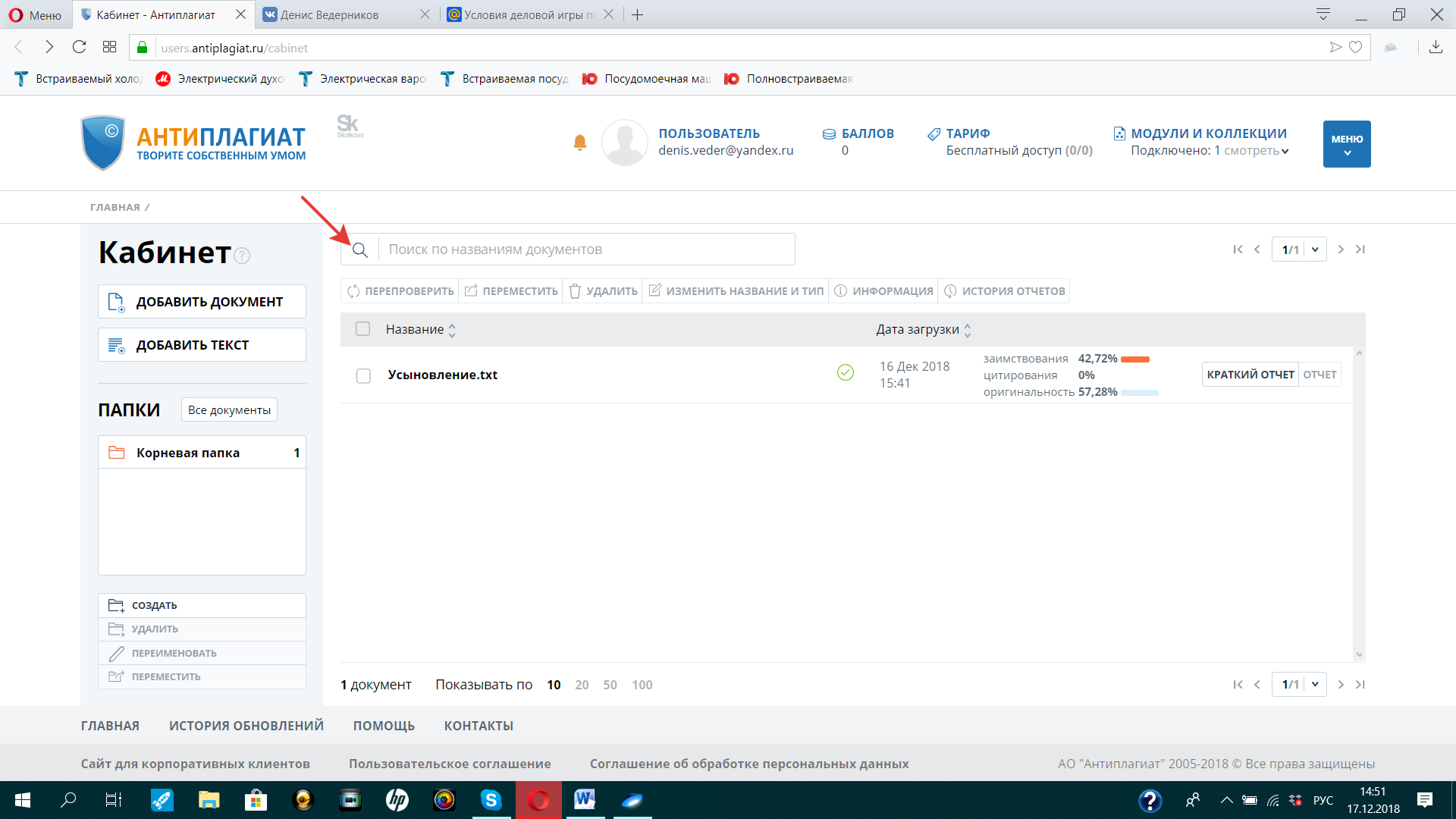 Приложение № 2 Постановление Пленума Верховного Суда РФ от 20 апреля 2006 г. N 8 "О применении судами законодательства при рассмотрении дел об усыновлении (удочерении) детей" (с изменениями и дополнениями)27 мая 2016Постановление Пленума Верховного Суда РФ от 20 апреля 2006 г. N 8
"О применении судами законодательства при рассмотрении дел об усыновлении (удочерении) детей"С изменениями и дополнениями от:17 декабря 2013 г.Конвенцией о правах ребенка, принятой 44-й сессией Генеральной Ассамблеи ООН 20 ноября 1989 года (ратифицирована постановлением Верховного Совета СССР от 13 июня 1990 года N 1559-I), провозглашено, что ребенку для полного и гармоничного развития его личности необходимо расти в семейном окружении, в атмосфере счастья, любви и понимания (абзац шестой преамбулы Конвенции).Семейный кодекс Российской Федерации (далее - СК РФ) в соответствии с положениями Конвенции о правах ребенка к основным началам (принципам) семейного законодательства относит принцип приоритета семейного воспитания ребенка (пункт 3 статьи 1) и закрепляет право каждого ребенка жить и воспитываться в семье, насколько это возможно (пункт 2 статьи 54). Правовой институт усыновления является одной из основных гарантий соблюдения этого важнейшего права ребенка в случае утраты им родительского попечения.Обсудив материалы проведенного изучения судебной практики по делам об усыновлении (удочерении) детей, Пленум отмечает, что суды России в основном правильно, с соблюдением требований статей 124-144, 165 Семейного кодекса Российской Федерации и статей 269-275 Гражданского процессуального кодекса Российской Федерации, рассматривают дела данной категории.Вместе с тем в связи с введением в действие с 1 февраля 2003 года Гражданского процессуального кодекса Российской Федерации (далее - ГПК РФ), а также с внесением изменений в семейное законодательство в судебной практике возникли вопросы, требующие разрешения.Учитывая это, Пленум Верховного Суда Российской Федерации в целях правильного и единообразного применения законодательства, регулирующего отношения по усыновлению (удочерению) детей, постановляет дать судам следующие разъяснения:1. Дела об усыновлении (удочерении) ребенка (далее - усыновление) гражданами Российской Федерации (кроме постоянно проживающих за пределами территории Российской Федерации) подсудны районным судам по месту жительства или месту нахождения усыновляемого ребенка (часть 1 статьи 269 ГПК РФ).Если лицами, желающими усыновить ребенка - гражданина Российской Федерации, являются граждане Российской Федерации, постоянно проживающие за пределами территории Российской Федерации, то дела об усыновлении ими ребенка подсудны соответственно верховному суду республики, краевому, областному суду, суду города федерального значения, суду автономной области и суду автономного округа по месту жительства или месту нахождения усыновляемого ребенка (часть 2 статьи 269 ГПК РФ). В указанные суды также подают заявления иностранные граждане или лица без гражданства, в том числе и в случаях, когда они постоянно проживают на территории Российской Федерации, поскольку частью 2 статьи 269 ГПК РФ для названных лиц не предусмотрена возможность изменения родовой подсудности дел об усыновлении в зависимости от их места жительства. Если данные лица состоят в браке с гражданами Российской Федерации, с которыми постоянно проживают на территории Российской Федерации, и желают усыновить (удочерить) пасынка (падчерицу), являющегося гражданином Российской Федерации, либо желают совместно с мужем (женой) усыновить иного ребенка - гражданина Российской Федерации, то учитывая, что ГПК РФ не устанавливает специальной подсудности таких дел, она определяется исходя из общих правил. Поскольку одним из усыновителей является иностранный гражданин либо лицо без гражданства, эти дела также подсудны соответственно верховному суду республики, краевому, областному суду, суду города федерального значения, суду автономной области и суду автономного округа по месту жительства ребенка (часть 2 статьи 269 ГПК РФ).2. При принятии заявления об усыновлении судье с учетом специфики дел данной категории необходимо проверять, отвечают ли форма и содержание такого заявления как общим требованиям, предъявляемым статьей 131 ГПК РФ к исковому заявлению, так и требованиям статьи 270 ГПК РФ о необходимости указать в заявлении об усыновлении сведения о самих усыновителях, о детях, которых они желают усыновить, о наличии у них братьев и сестер, об их родителях, просьбу о возможных изменениях в актовой записи о рождении усыновляемых детей, а также обстоятельства, обосновывающие просьбу усыновителей, и подтверждающие их доказательства с приложением к заявлению необходимых документов, перечень которых содержится в статье 271 ГПК РФ.Заявление об усыновлении ребенка не подлежит оплате государственной пошлиной, так как в силу подпункта 14 пункта 1 статьи 333.36 части второй Налогового кодекса Российской Федерации усыновители освобождены от ее уплаты по делам данной категории.3. Судам следует иметь в виду, что в силу статьи 273 ГПК РФ дела об усыновлении ребенка должны рассматриваться с обязательным участием усыновителей (усыновителя), представителя органа опеки и попечительства, прокурора, а также ребенка, достигшего возраста четырнадцати лет.Вместе с тем, если по состоянию здоровья ребенок, достигший возраста четырнадцати лет, не может явиться в судебное заседание (например, ребенок является инвалидом с детства и ограничен в передвижении), суд с учетом интересов ребенка может выяснить его мнение относительно усыновления по месту его нахождения.Исходя из положений пункта 2 статьи 132 СК РФ суд вправе рассмотреть дело без участия ребенка, достигшего возраста четырнадцати лет, и без получения его согласия на усыновление, если до подачи заявления об усыновлении ребенок проживал в семье усыновителя и считает его своим родителем.Наличие у заявителя представителя, надлежащим образом уполномоченного на ведение дела в суде, не освобождает лицо, желающее усыновить ребенка, от обязанности явиться в суд. Представители по делам данной категории вправе без личного участия доверителя производить действия вне стадии судебного разбирательства, в частности собрать и представить необходимые доказательства, при подготовке дела к судебному разбирательству давать судье пояснения по существу заявления, по требованию судьи представлять дополнительные доказательства, ставить вопрос об оказании помощи в истребовании письменных и вещественных доказательств и т.п.При решении вопроса о допустимости участия в деле переводчика суду следует выяснить место его работы, жительства, обстоятельства знакомства с заявителями, а также не является ли он бывшим либо действующим работником органа опеки и попечительства или учреждений, в которых воспитываются дети, подлежащие усыновлению. Установление данных обстоятельств необходимо для того, чтобы не допустить фактов незаконной посреднической деятельности лиц в процедуре усыновления детей (статья 126.1 СК РФ). В случае установления указанных фактов, а также при наличии иных оснований для отвода суд может по своей инициативе решить вопрос об отводе переводчика (статьи 16, 18, 19ГПК РФ).Информация об изменениях:Постановлением Пленума Верховного Суда РФ от 17 декабря 2013 г. N 37 в пункт 4 внесены измененияСм. текст пункта в предыдущей редакции4. Поскольку в соответствии со статьей 273 ГПК РФ в необходимых случаях к участию в деле могут быть привлечены родители ребенка, другие заинтересованные лица, в частности родственники ребенка, учреждение, в котором находится ребенок, и сам ребенок в возрасте от десяти до четырнадцати лет, при подготовке дела к судебному разбирательству судье следует решить вопрос о привлечении к участию в деле указанных лиц для того, чтобы дело об усыновлении было рассмотрено максимально в интересах ребенка.Решая вопрос о необходимости вызова в судебное заседание несовершеннолетнего в возрасте от десяти до четырнадцати лет судье следует руководствоваться положениями статьи 12 Конвенции о правах ребенка и статьи 57 СК РФ, согласно которым ребенок вправе быть заслушанным в ходе любого судебного разбирательства, затрагивающего его интересы. Исходя из указанных норм суд может также опросить в судебном заседании ребенка в возрасте младше десяти лет, если придет к выводу о том, что ребенок способен сформулировать свои взгляды по вопросам, касающимся его усыновления. При наличии оснований полагать, что присутствие ребенка в суде может оказать на него неблагоприятное воздействие, суд выясняет по этому поводу мнение органа опеки и попечительства.5. В порядке подготовки дела об усыновлении к судебному разбирательству судье в каждом случае надлежит истребовать от органа опеки и попечительства по месту жительства (нахождения) ребенка заключение об обоснованности усыновления и о его соответствии интересам усыновляемого ребенка с указанием сведений о факте личного общения усыновителей (усыновителя) с усыновляемым ребенком (часть 1 статьи 272 ГПК РФ, пункт 2 статьи 125 СК РФ). При этом следует учитывать, что исходя из положений пункта 2 статьи 125 СК РФ и части 1 статьи 272 ГПК РФ такое заключение также требуется и в случае усыновления ребенка отчимом или мачехой.К заключению органа опеки и попечительства должны быть приложены документы, перечисленные в части 2 статьи 272 ГПК РФ.Обратить внимание судей на то, что состояние здоровья усыновляемого ребенка должно быть подтверждено не справкой медицинского учреждения или врача, а медицинским заключением экспертной медицинской комиссии органа управления здравоохранением субъекта Российской Федерации о состоянии здоровья, физическом и умственном развитии усыновляемого ребенка.При исследовании представленных органом опеки и попечительства документов судье необходимо проверить, выданы ли они компетентными органами (лицами) и заверены ли они соответствующими подписями и печатями.Если судьей будет установлено, что к заключению органа опеки и попечительства приложены не все необходимые документы либо заключение или документы не отвечают требованиям, предъявляемым к ним, то ему следует истребовать надлежащие заключение и документы от органа опеки и попечительства.6. В целях обеспечения охраняемой законом тайны усыновления (статья 139 СК РФ) суд в соответствии со статьей 273 ГПК РФ рассматривает все дела данной категории в закрытом судебном заседании, включая объявление решения. В этих же целях участвующие в рассмотрении дела лица должны быть предупреждены о необходимости сохранения в тайне ставших им известными сведений об усыновлении, а также о возможности привлечения к уголовной ответственности за разглашение тайны усыновления вопреки воле усыновителя, в случаях, предусмотренных в статье 155 УК РФ, что отражается в протоколе судебного заседания и подтверждается подписями указанных лиц.Учитывая, что рассмотрение дела об усыновлении в закрытом судебном заседании обязательно в силу закона (статья 273 ГПК РФ), судья принимает решение о его слушании в закрытом заседании уже на стадии подготовки дела к судебному разбирательству и указывает об этом в определении о назначении дела к судебному разбирательству (статья 153ГПК РФ). В этом определении необходимо сделать ссылку на статью 273 ГПК РФ.О рассмотрении дела в закрытом судебном заседании указывается в протоколе судебного заседания, а также в решении суда.7. Учитывая, что заявление лица, желающего усыновить ребенка, в соответствии с пунктом 1 статьи 125 СК РФ рассматривается в порядке особого производства по правилам, предусмотренным главой 29 ГПК РФ, и это лицо приобретает права законного представителя ребенка лишь в случае удовлетворения судом его просьбы об усыновлении ребенка и только после вступления решения в законную силу (часть 2 статьи 274 ГПК РФ), не могут быть рассмотрены одновременно с заявлением об усыновлении требования заявителя о защите имущественных прав ребенка, например о праве собственности ребенка на движимое и (или) недвижимое имущество, перешедшее ему в собственность по договору дарения, в порядке наследования либо приватизации жилья.Информация об изменениях:Постановлением Пленума Верховного Суда РФ от 17 декабря 2013 г. N 37 пункт 8 изложен в новой редакцииСм. текст пункта в предыдущей редакции8. При рассмотрении заявления об усыновлении необходимо проверять, не имеется ли оснований, установленных статьями 127 и 128 СК РФ, исключающих для заявителя возможность быть усыновителем.При этом суду, в частности, следует иметь в виду, что:а) усыновителями не могут быть несовершеннолетние лица, даже в случае приобретения ими полной дееспособности (статьи 21, 27 ГК РФ), поскольку пунктом 1 статьи 127 СК РФ установлен возрастной ценз для приобретения права быть усыновителем;б) в соответствии с пунктом 1 статьи 128 СК РФ разница в возрасте между усыновителем, не состоящим в браке, и усыновляемым ребенком должна быть, как правило, не менее шестнадцати лет. При усыновлении ребенка его отчимом (мачехой) наличие такой разницы в возрасте не требуется (пункт 2 статьи 128 СК РФ).По причинам, признанным судом уважительными (например, если ребенок испытывает чувство привязанности к лицу, желающему его усыновить, считает его своим родителем и т.п.), указанная разница в возрасте может быть сокращена при условии, что такое сокращение позволит усыновителю обеспечить ребенку полноценное физическое, психическое, духовное и нравственное развитие (пункт 2 статьи 124, пункт 1 статьи 128 СК РФ);в) не могут быть усыновителями лица, которые на момент усыновления не имеют дохода, обеспечивающего усыновляемому ребенку прожиточный минимум, установленный в субъекте Российской Федерации, на территории которого проживают усыновители (абзац восьмой пункта 1 статьи 127 СК РФ). Данное ограничение не распространяется на отчима (мачеху) усыновляемого ребенка (пункт 1.2 статьи 127 СК РФ).При рассмотрении конкретного дела суд в соответствии с пунктом 1.1 статьи 127 СК РФ вправе отступить от положений, закрепленных в абзаце восьмом пункта 1 статьи 127 СК РФ, относительно дохода усыновителя, если он с учетом интересов ребенка и других заслуживающих внимания обстоятельств придет к выводу о необходимости удовлетворения заявления об усыновлении (например, ребенка усыновляет его родственник; до подачи заявления об усыновлении ребенок проживал в семье усыновителя и считает его своим родителем; усыновитель проживает в сельской местности и имеет подсобное хозяйство). Мотивы, по которым суд пришел к такому выводу, должны быть отражены в решении суда (часть 4 статьи 198 ГПК РФ);г) решая вопрос о том, не будет ли состояние здоровья заявителя, желающего усыновить ребенка, препятствовать надлежащему осуществлению им родительских прав, необходимо учитывать, что Перечень заболеваний, при наличии которых лицо не может усыновить (удочерить) ребенка, принять его под опеку (попечительство), взять в приемную или патронатную семью, утвержден постановлением Правительства Российской Федерации от 14 февраля 2013 года N 117. Порядок медицинского освидетельствования лиц, желающих усыновить детей, оставшихся без попечения родителей, устанавливается Министерством здравоохранения Российской Федерации (абзац седьмой пункта 1 статьи 127 СК РФ);д) усыновителями не могут быть лица, не прошедшие психолого-педагогическую и правовую подготовку (далее - подготовка кандидатов в приемные родители) в порядке, установленном пунктом 4 статьи 127 СК РФ (абзац тринадцатый пункта 1 статьи 127 СК РФ).Данное ограничение не распространяется на близких родственников ребенка, отчима (мачеху) ребенка, лиц, которые являются или являлись усыновителями и в отношении которых усыновление не было отменено, и лиц, которые являются или являлись опекунами (попечителями) детей и которые не были отстранены от исполнения возложенных на них обязанностей (абзац тринадцатый пункта 1 статьи 127 СК РФ, пункт 1.2 статьи 127 СК РФ).При определении круга лиц, относящихся к близким родственникам усыновляемого ребенка, суду следует руководствоваться положениями абзаца третьего статьи 14 СК РФ, согласно которым близкими родственниками являются родственники по прямой восходящей и нисходящей линии (родители и дети, дедушки, бабушки и внуки), полнородные и неполнородные (имеющие общих отца или мать) братья и сестры.В соответствии с пунктом 1.1 статьи 127 СК РФ суд с учетом интересов ребенка, а также иных заслуживающих внимания обстоятельств (например, с учетом полученного заявителем педагогического, психолого-педагогического образования, опыта работы по воспитанию, обучению, социальной адаптации детей в организациях для детей-сирот и детей, оставшихся без попечения родителей) вправе отступить от положений, установленных абзацем тринадцатым пункта 1 статьи 127 СК РФ. Мотивы, по которым суд пришел к такому выводу, должны быть отражены в решении суда (часть 4 статьи 198 ГПК РФ).Разрешая вопрос о том, надлежащим ли образом заявителем пройдена подготовка кандидатов в приемные родители, необходимо иметь в виду, что такая подготовка осуществляется по программе, которая утверждается органами исполнительной власти субъектов Российской Федерации (пункт 4 статьи 127 СК РФ). Требования, предъявляемые к содержанию программы подготовки кандидатов в приемные родители, включая требование к общей трудоемкости такой программы, а также форма свидетельства о прохождении данной подготовки на территории Российской Федерации утверждены приказом Министерства образования и науки Российской Федерации от 20 августа 2012 года N 623 "Об утверждении требований к содержанию программы подготовки лиц, желающих принять на воспитание в свою семью ребенка, оставшегося без попечения родителей, и формы свидетельства о прохождении такой подготовки на территории Российской Федерации".Информация об изменениях:Постановлением Пленума Верховного Суда РФ от 17 декабря 2013 г. N 37 в пункт 9 внесены измененияСм. текст пункта в предыдущей редакции9. Если у ребенка имеются родители, то наличие их согласия является обязательным условием усыновления. При усыновлении ребенка несовершеннолетних родителей, не достигших возраста шестнадцати лет, необходимо также согласие их законных представителей, а при их отсутствии - согласие органа опеки и попечительства (пункт 1 статьи 129 СК РФ). Родители могут дать согласие на усыновление ребенка конкретным лицом либо без указания конкретного лица, но только после рождения ребенка (пункт 3 статьи 129 СК РФ).Согласие родителя на усыновление выявляется органом опеки и попечительства с соблюдением требований, перечисленных в абзаце втором пункта 1 статьи 129 СК РФ, либо может быть выражено непосредственно в суде при рассмотрении дела об усыновлении. При этом следует иметь в виду, что если мать отказалась от ребенка после его рождения и выразила согласие на его усыновление, о чем имеется ее письменное заявление, нотариально удостоверенное или заверенное руководителем организации, в которой находился ребенок, либо органом опеки и попечительства по месту жительства матери, повторного выявления ее согласия на усыновление ребенка в связи с рассмотрением вопроса об усыновлении этого ребенка в судебном порядке не требуется. Однако в указанном случае необходимо проверить, не отозвано ли согласие матери на усыновление ребенка на момент рассмотрения дела в суде (пункт 2 статьи 129 СК РФ).Согласие на усыновление, данное родителем в суде, должно быть зафиксировано в протоколе судебного заседания и подписано им лично, а также отражено в решении. При этом необходимо учитывать, что, исходя из приоритета прав родителей на воспитание ребенка, любой из них может до вынесения решения суда отозвать данное им ранее согласие на усыновление независимо от мотивов, побудивших его сделать это.Если дети, имеющие родителей (родителя), находятся под опекой (попечительством), в приемных семьях, воспитательных учреждениях, медицинских организациях, учреждениях социальной защиты населения и других аналогичных организациях, то письменное согласие на их усыновление, данное на основании пункта 1 статьи 131 СК РФ опекунами (попечителями), приемными родителями, руководителями организаций, в которых находятся дети, не исключает необходимости получения согласия родителей на усыновление ребенка, кроме случаев, предусмотренных статьей 130 СК РФ.Отказ опекуна (попечителя), приемных родителей или руководителей указанных выше организаций дать согласие на усыновление, в отличие от отказа родителей, не препятствует положительному разрешению судом вопроса об усыновлении, если этого требуют интересы ребенка (пункт 2 статьи 124, пункт 2 статьи 131 СК РФ).10. Усыновление ребенка при отсутствии согласия его родителей допустимо лишь в случаях, предусмотренных статьей 130 СК РФ.При этом необходимо учитывать, что:признание родителя судом ограниченно дееспособным не дает оснований для усыновления ребенка без согласия такого родителя, поскольку в соответствии со статьей 30 ГК РФ он ограничивается только в имущественных правах;причины, по которым родитель более шести месяцев не проживает совместно с ребенком, уклоняется от его воспитания и содержания, устанавливаются судом при рассмотрении заявления об усыновлении ребенка на основании исследования и оценки всех представленных доказательств (например, сообщения органов внутренних дел о нахождении родителя, уклоняющегося от уплаты алиментов, в розыске, показаний свидетелей и других допустимых доказательств);усыновление может быть произведено при отсутствии согласия родителей, если дети были подкинуты, найдены во время стихийного бедствия, а также при иных чрезвычайных обстоятельствах, о чем имеется соответствующий акт, выданный в установленном порядке органами внутренних дел или органом опеки и попечительства, и родители этих детей неизвестны.Информация об изменениях:Постановлением Пленума Верховного Суда РФ от 17 декабря 2013 г. N 37 в пункт 11 внесены измененияСм. текст пункта в предыдущей редакции11. При рассмотрении заявления об усыновлении ребенка, поданного лицом, состоящим в браке, необходимо иметь в виду, что в соответствии с пунктом 1 статьи 133 СК РФ усыновление возможно только при наличии согласия супруга заявителя.Исключение составляют случаи, когда судом, рассматривающим заявление об усыновлении, будет установлено, что супруги прекратили семейные отношения, не проживают совместно более года и место жительства супруга заявителя неизвестно. Указанные обстоятельства могут быть установлены средствами доказывания, предусмотренными статьей 55ГПК РФ, а также вступившим в законную силу решением суда о признании этого супруга безвестно отсутствующим.Согласие другого супруга на усыновление должно быть выражено в письменной форме и приложено к заявлению об усыновлении (пункт 3 части 1 статьи 271 ГПК РФ). По аналогии со статьей 129 СК РФ (абзац второй пункта 1) подпись супруга на его письменном согласии может быть удостоверена нотариусом, заверена руководителем организации, в которой находится ребенок, либо органом опеки и попечительства по месту производства усыновления ребенка или по месту жительства этого супруга. Удостоверение подписи супруга заявителя в указанном порядке не требуется, если он лично явился в судебное заседание и подтвердил свое согласие на усыновление ребенка.Информация об изменениях:Постановлением Пленума Верховного Суда РФ от 17 декабря 2013 г. N 37 в пункт 12 внесены измененияСм. текст пункта в предыдущей редакции12. Согласие ребенка, достигшего возраста десяти лет, на его усыновление, которое в силу статьи 57 и пункта 1 статьи 132 СК РФ является обязательным условием усыновления, выявляется органом опеки и попечительства и отражается в отдельном документе либо в заключении органа опеки и попечительства об обоснованности и соответствии усыновления интересам ребенка (пункт 15 Правил передачи детей на усыновление (удочерение) и осуществления контроля за условиями их жизни и воспитания в семьях усыновителей на территории Российской Федерации, утвержденных постановлением Правительства Российской Федерации от 29 марта 2000 года N 275). Наличие согласия усыновляемого ребенка на усыновление должно быть проверено судом, а также может быть установлено и самим судом в случае привлечения ребенка к участию в деле (статья 273 ГПК РФ).Информация об изменениях:Постановлением Пленума Верховного Суда РФ от 17 декабря 2013 г. N 37 в пункт 13 внесены измененияСм. текст пункта в предыдущей редакции13. Если у ребенка, которого желает усыновить заявитель, имеются братья и сестры, также оставшиеся без попечения родителей, и в отношении их заявителем не ставится вопрос об усыновлении либо этих детей хотят усыновить другие лица, усыновление в соответствии с пунктом 3 статьи 124 СК РФ допустимо лишь в случае, когда это отвечает интересам ребенка (например, дети не осведомлены о своем родстве, не проживали и не воспитывались совместно, находятся в разных организациях для детей-сирот, не могут жить и воспитываться вместе по состоянию здоровья). Поскольку законом (пунктом 3 статьи 124 СК РФ) не установлено, что указанное правило распространяется только на полнородных братьев и сестер, его следует применять и к случаям усыновления разными лицами неполнородных братьев и сестер.В целях соблюдения правила, установленного пунктом 3 статьи 124 СК РФ, при рассмотрении дела об усыновлении суду следует выяснять, имеются ли у усыновляемого ребенка братья или сестры, а также подлежат ли они усыновлению на момент рассмотрения данного дела в суде.14. При рассмотрении дела об усыновлении ребенка, являющегося гражданином Российской Федерации, гражданами Российской Федерации, постоянно проживающими за пределами территории Российской Федерации, иностранными гражданами или лицами без гражданства необходимо иметь в виду следующее:Информация об изменениях:Постановлением Пленума Верховного Суда РФ от 17 декабря 2013 г. N 37 в подпункт "а" внесены измененияСм. текст подпункта в предыдущей редакцииа) усыновление детей названными гражданами допускается только в случаях, если не представилось возможным передать этих детей на воспитание (усыновление, под опеку или попечительство, в приемную семью либо в случаях, предусмотренных законами субъектов Российской Федерации, в патронатную семью) в семьи граждан Российской Федерации, постоянно проживающих на территории Российской Федерации, или на усыновление родственникам детей независимо от места жительства и гражданства этих родственников (пункт 1 статьи 123, пункт 4 статьи 124 СК РФ). Данные ограничения соответствуют положениям статьи 21 Конвенции о правах ребенка, которой признано, что усыновление в другой стране может рассматриваться в качестве альтернативного способа ухода за ребенком только тогда, когда ребенок не может быть передан на воспитание или помещен в семью, которая в состоянии была бы обеспечить его воспитание или усыновление, и если обеспечение какого-либо подходящего ухода в стране происхождения ребенка является невозможным.Учитывая это, при подготовке дела к судебному разбирательству судье необходимо истребовать от органа опеки и попечительства документы, подтверждающие невозможность передачи ребенка на воспитание в семью граждан Российской Федерации или на усыновление родственникам ребенка независимо от гражданства и места жительства этих родственников, документ, подтверждающий наличие сведений об усыновляемом ребенке в федеральном банке данных о детях, оставшихся без попечения родителей, а также документы, содержащие информацию о предпринятых органами опеки и попечительства, региональным и федеральным оператором мерах по устройству (оказанию содействия в устройстве) ребенка, оставшегося без попечения родителей, на воспитание в семьи граждан Российской Федерации, постоянно проживающих на территории Российской Федерации (пункт 7 части 2 статьи 272 ГПК РФ, статья 6 Федерального закона от 16 апреля 2001 года N 44-ФЗ "О государственном банке данных о детях, оставшихся без попечения родителей").При исследовании названных документов следует, в частности, проверить: с какого времени сведения о ребенке находились в федеральном банке данных о детях, правильно ли были указаны сведения о ребенке (о его возрасте, состоянии здоровья и другие), предлагался ли он на воспитание в семьи граждан Российской Федерации, постоянно проживающих на территории Российской Федерации, либо на усыновление его родственникам и, если предлагался, то по каким причинам указанные лица отказались от принятия ребенка на воспитание в семью (на усыновление, под опеку (попечительство), в приемную семью, патронатную семью). В целях всесторонней проверки указанных обстоятельств суд вправе допросить в качестве свидетелей родственников ребенка, а также лиц, которые знакомились со сведениями о ребенке и отказались от его усыновления или семейного воспитания в иных формах;Информация об изменениях:Постановлением Пленума Верховного Суда РФ от 17 декабря 2013 г. N 37 в подпункт "б" внесены измененияСм. текст подпункта в предыдущей редакцииб) дети, оставшиеся без попечения родителей, могут быть переданы на усыновление иностранным гражданам, лицам без гражданства, а также гражданам Российской Федерации, постоянно проживающим за пределами территории Российской Федерации, не являющимся родственниками детей, по истечении двенадцати месяцев со дня поступления сведений о таких детях в федеральный банк данных о детях, оставшихся без попечения родителей (пункт 4 статьи 124 СК РФ);Информация об изменениях:Постановлением Пленума Верховного Суда РФ от 17 декабря 2013 г. N 37 в подпункт "в" внесены измененияСм. текст подпункта в предыдущей редакциив) указанные граждане должны приложить к заявлению об усыновлении документы, перечисленные в части 1 статьи 271 ГПК РФ, в том числе документ о постановке их на учет в государственном банке данных о детях, документ о прохождении в установленном порядке подготовки кандидатов в приемные родители, а также заключение компетентного органа государства, гражданами которого они являются (при усыновлении ребенка лицами без гражданства - государства, в котором эти лица имеют постоянное место жительства), об условиях их жизни и о возможности быть усыновителями, разрешение компетентного органа соответствующего государства на въезд усыновляемого ребенка в это государство и его постоянное жительство на территории этого государства (часть 2 статьи 271 ГПК РФ).При исследовании судом заключения об условиях жизни данных граждан и о возможности быть усыновителями, составленного иностранной организацией по усыновлению детей (усыновительным агентством), необходимо проверить, предоставлены ли этой организации полномочия составлять такие заключения от имени компетентного органа соответствующего государства.В случае представления иностранными гражданами, лицами без гражданства или гражданами Российской Федерации, постоянно проживающими за пределами территории Российской Федерации, документов о прохождении подготовки кандидатов в приемные родители на территории государства, в котором они постоянно проживают, суду, в частности, необходимо проверить, была ли осуществлена данная подготовка организациями, полномочными проводить такую подготовку и выдавать соответствующий документ, а также проведена ли она с учетом тематики и в объеме не меньшем, чем это предусмотрено Требованиями к содержанию программы подготовки лиц, желающих принять на воспитание в свою семью ребенка, оставшегося без попечения родителей, утвержденными приказом Министерства образования и науки Российской Федерации от 20 августа 2012 года N 623. Если суд придет к выводу о том, что указанные лица не прошли надлежащую подготовку на территории иностранного государства, суд вправе отложить разбирательство дела, предоставив данным лицам срок для прохождения подготовки кандидатов в приемные родители на территории Российской Федерации (пункт 4 статьи 127 СК РФ, статья 169 ГПК РФ);г) документы усыновителей - граждан Российской Федерации, постоянно проживающих за пределами территории Российской Федерации, иностранных граждан и лиц без гражданства должны быть легализованы в установленном порядке, если иное не предусмотрено законодательством Российской Федерации или международным договором Российской Федерации, переведены на русский язык, подпись переводчика должна быть удостоверена в консульском учреждении или дипломатическом представительстве Российской Федерации в государстве места жительства указанных лиц либо нотариусом на территории Российской Федерации (пункт 23 Правил ведения государственного банка данных о детях, оставшихся без попечения родителей, и осуществления контроля за его формированием и использованием, утвержденных постановлением Правительства Российской Федерации от 4 апреля 2002 года N 217).В соответствии с частью 5 статьи 71 ГПК РФ иностранные официальные документы признаются в суде письменными доказательствами без их легализации в случаях, предусмотренных международным договором Российской Федерации. В частности, легализация документов не требуется в отношениях между государствами-участниками Конвенции, отменяющей требование легализации иностранных официальных документов (Гаага, 5 октября 1961 года), вступившей в силу для Российской Федерации с 31 мая 1992 года. Вместо дипломатической или консульской легализации официальных документов в государствах-участниках Конвенции в подтверждение подлинности подписей должностных лиц, печатей или штампов на документе проставляется апостиль компетентным органом государства, в котором этот документ был совершен (статьи 3, 5 Конвенции).Исследуя представленные заявителями письменные документы и давая оценку их достоверности, суду необходимо обращать внимание на соблюдение порядка проставления апостиля, предусмотренного статьей 4 названной Конвенции, а именно: апостиль проставляется на самом документе или на отдельном листе, скрепляемом с документом, он должен соответствовать образцу, приложенному к указанной Конвенции;Информация об изменениях:Постановлением Пленума Верховного Суда РФ от 17 декабря 2013 г. N 37 подпункт "д" изложен в новой редакцииСм. текст подпункта в предыдущей редакциид) в случае представления в суд документов для усыновления ребенка представительством иностранной государственной организации или представительством иностранной некоммерческой организации необходимо иметь в виду, что представительство иностранной государственной организации считается открытым и правомочно осуществлять деятельность по усыновлению детей на территории Российской Федерации со дня выдачи Министерством образования и науки Российской Федерации разрешения на открытие представительства, а представительство иностранной некоммерческой организации правомочно осуществлять указанную деятельность на территории Российской Федерации с даты выдачи Министерством образования и науки Российской Федерации разрешения на осуществление деятельности (пункты 15 и 16 Положения о деятельности органов и организаций иностранных государств по усыновлению (удочерению) детей на территории Российской Федерации и контроле за ее осуществлением, утвержденного постановлениемПравительства Российской Федерации от 4 ноября 2006 года N 654).В случае приостановления или прекращения действия названных разрешений либо в иных случаях, исключающих возможность осуществления указанными представительствами деятельности по усыновлению детей на территории Российской Федерации, такие представительства не имеют права представлять в суд документы кандидатов в усыновители, участвовать в судебных заседаниях при рассмотрении дел об усыновлении детей, а также осуществлять на территории Российской Федерации иную деятельность по представлению интересов кандидатов в усыновители;е) при усыновлении детей, являющихся гражданами Российской Федерации, иностранными гражданами или лицами без гражданства должно применяться не только законодательство государства, гражданином которого является усыновитель (при усыновлении ребенка лицом без гражданства - законодательство государства, в котором это лицо имеет постоянное место жительства на момент подачи заявления об усыновлении), но и в целях защиты интересов детей должно соблюдаться законодательство Российской Федерации, а именно требования статей 124-126, статьи 127 (за исключением абзаца восьмого пункта 1), статей 128 и 129, статьи 130 (за исключением абзаца пятого), статей 131-133 СК РФ с учетом положений международного договора Российской Федерации о межгосударственном сотрудничестве в области усыновления детей.Учитывая это, суду необходимо тщательно исследовать заключение компетентного органа государства о возможности заявителей быть усыновителями с целью установления отсутствия каких-либо препятствий для данного лица быть усыновителем (в частности, не имеется ли препятствий в связи с разницей в возрасте усыновителя и усыновляемого; если заявление об усыновлении подано одиноким лицом, то не является ли это обстоятельство по законодательству соответствующего государства препятствием к усыновлению ребенка и т.п.).В силу пункта 1 статьи 166 СК РФ в целях установления содержания норм иностранного семейного права суд может обратиться в установленном порядке за содействием и разъяснениями в Министерство юстиции Российской Федерации и другие компетентные органы Российской Федерации либо привлечь эксперта в области иностранного права. Исходя из абзаца третьего пункта 1 статьи 166 СК РФ и части 3 статьи 272 ГПК РФ суд также вправе предложить заинтересованным лицам представить документы, подтверждающие содержание норм иностранного семейного права, на которые они ссылаются в обоснование своих требований или возражений, легализованные в установленном порядке (часть 4 статьи 71 ГПК РФ).Если содержание норм иностранного семейного права, несмотря на предпринятые выше меры, не будет установлено, суд применяет законодательство Российской Федерации (пункт 2 статьи 166 СК РФ);Информация об изменениях:Постановлением Пленума Верховного Суда РФ от 17 декабря 2013 г. N 37 в подпункт "ж" внесены измененияСм. текст подпункта в предыдущей редакцииж) решая вопрос об отсутствии у заявителей заболеваний, препятствующих им быть усыновителями, суду необходимо руководствоваться Перечнем заболеваний, при наличии которых лицо не может усыновить (удочерить) ребенка, принять его под опеку (попечительство), взять в приемную или патронатную семью, утвержденным постановлениемПравительства Российской Федерации от 14 февраля 2013 года N 117.При подготовке дела об усыновлении к судебному разбирательству или при рассмотрении его по существу в необходимых случаях судья вправе обязать кандидата в усыновители представить медицинское заключение, полученное в порядке, установленном для граждан Российской Федерации (пункт 4 части 1 и часть 2 статьи 271 ГПК РФ);з) поскольку пункт 2 статьи 125 СК РФ обязывает усыновителей лично познакомиться с усыновляемым ребенком, в ходе судебного разбирательства судье надлежит исследовать обстоятельства общения заявителей с усыновляемым ребенком, убедиться в установлении между ними контакта;и) в соответствии с пунктом 2 статьи 165 СК РФ не может быть удовлетворено заявление об усыновлении независимо от гражданства усыновителя, а произведенное усыновление подлежит отмене в судебном порядке, если в результате усыновления могут быть нарушены права ребенка, установленные законодательством Российской Федерации и международными договорами Российской Федерации.Информация об изменениях:Постановлением Пленума Верховного Суда РФ от 17 декабря 2013 г. N 37 в пункт 15 внесены измененияСм. текст пункта в предыдущей редакции15. В силу пункта 2 статьи 124 СК РФ усыновление допускается только в интересах детей с соблюдением требований абзаца третьего пункта 1 статьи 123 СК РФ, т.е. с учетом этнического происхождения ребенка, принадлежности его к определенной религии и культуре, родного языка, возможности обеспечения преемственности в воспитании и образовании, а также с учетом возможностей обеспечить детям полноценное физическое, психическое, духовное и нравственное развитие.Под интересами детей при усыновлении следует, в частности, понимать создание благоприятных условий (как материального, так и морального характера) для их воспитания и всестороннего развития.При решении вопроса о допустимости усыновления в каждом конкретном случае суду следует, в частности, выяснять и учитывать нравственные и иные личные качества усыновителя, а также проживающих совместно с ним членов его семьи (обстоятельства, характеризующие их поведение на работе, в быту, факты привлечения к уголовной, административной ответственности и т.п.), состояние здоровья усыновителя и указанных лиц, сложившиеся в семье взаимоотношения, взаимоотношения, возникшие между усыновителем и ребенком, а также отношение к ребенку членов семьи усыновителя. Данные обстоятельства в равной мере должны учитываться при усыновлении ребенка как посторонними лицами, отчимом, мачехой, так и его родственниками.Выяснению и проверке подлежат также жилищные условия усыновителя.Следует учитывать, что закон не предусматривает каких-либо ограничений для усыновления детей в зависимости от состояния их здоровья. Вместе с тем, если усыновляемый ребенок страдает какими-либо заболеваниями, суду необходимо выяснить, известно ли усыновителям об имеющихся у ребенка заболеваниях, а также смогут ли они обеспечить такому ребенку надлежащий уход и соответствующее лечение.16. Если заявитель обратился в суд с просьбой об усыновлении двух или более детей, суд может рассмотреть вопрос об усыновлении этих детей в одном процессе независимо от того, являются ли дети по отношению друг к другу братьями или сестрами.17. Если с родителя усыновленного ребенка до вынесения решения об усыновлении в судебном порядке взыскивались алименты, он в соответствии с пунктом 2 статьи 120 СК РФ освобождается от их уплаты. Этот вопрос решается судом по просьбе родителя, обязанного уплачивать алименты, по правилам статьи 440 ГПК РФ, предусматривающей порядок прекращения исполнительного производства, поскольку вступившее в законную силу решение суда об усыновлении является безусловным основанием к прекращению выплаты алиментов.Вместе с тем решение суда об усыновлении не освобождает родителя, с которого в судебном порядке взыскивались алименты, от дальнейшей их уплаты, если при усыновлении ребенка за этим родителем в соответствии с пунктом 3 статьи 137 СК РФ были сохранены личные неимущественные и имущественные права и обязанности. В указанном случае все вопросы, связанные с изменением размера взыскиваемых алиментов, освобождением от их уплаты, должны рассматриваться судом в порядке искового производства по заявлению заинтересованных лиц.18. В резолютивной части решения об усыновлении, которым заявление усыновителей (усыновителя) было удовлетворено, необходимо указать об удовлетворении просьбы заявителей (заявителя) об усыновлении ребенка, о признании ребенка усыновленным конкретными лицами (лицом) с указанием всех данных об усыновленном и усыновителях (усыновителе), необходимых для государственной регистрации усыновления в органах записи актов гражданского состояния, в том числе, о записи усыновителей (усыновителя) в качестве родителей в книге записей рождений, об изменении фамилии, имени, отчества, даты и места рождения ребенка, а также о сохранении личных неимущественных и имущественных прав одного из родителей усыновленного или родственников его умершего родителя, если эти вопросы были положительно разрешены судом по просьбе заявителя либо заинтересованных лиц (часть 1 статьи 274 ГПК РФ).При наличии исключительных обстоятельств, вследствие которых замедление в исполнении решения об усыновлении может привести к невозможности самого исполнения, суд, исходя из статьи 212 ГПК РФ, вправе по просьбе усыновителей (усыновителя) обратить решение к немедленному исполнению, когда требуется срочная госпитализация усыновленного для проведения курса лечения и (или) оперативного вмешательства и промедление ставит под угрозу жизнь и здоровье ребенка.19. Поскольку родительские права и обязанности возникают у усыновителей в результате усыновления, а не происхождения от них детей, необходимо иметь в виду, что в случаях уклонения усыновителей от выполнения возложенных на них обязанностей родителей, злоупотребления этими правами либо жестокого обращения с усыновленными, а также если усыновители являются больными хроническим алкоголизмом или наркоманией, судом может быть решен вопрос об отмене усыновления (статья 140, пункт 1 статьи 141 СК РФ), а не о лишении или ограничении родительских прав (статьи 69, 70, 73 СК РФ). В указанных случаях согласия ребенка на отмену усыновления не требуется (статья 57 СК РФ).Суд, исходя из пункта 2 статьи 141 СК РФ, вправе отменить усыновление ребенка и при отсутствии виновного поведения усыновителя, когда по обстоятельствам как зависящим, так и не зависящим от усыновителя, не сложились отношения, необходимые для нормального развития и воспитания ребенка. К таким обстоятельствам, в частности, можно отнести отсутствие взаимопонимания в силу личных качеств усыновителя и (или) усыновленного, в результате чего усыновитель не пользуется авторитетом у ребенка либо ребенок не ощущает себя членом семьи усыновителя; выявление после усыновления умственной неполноценности или наследственных отклонений в состоянии здоровья ребенка, существенно затрудняющих либо делающих невозможным процесс воспитания, о наличии которых усыновитель не был предупрежден при усыновлении. В указанных случаях суд вправе отменить усыновление исходя из интересов ребенка и с учетом мнения самого ребенка, если он достиг возраста десяти лет (статья 57, пункт 2 статьи 141 СК РФ).При отмене усыновления не по вине усыновителя данное обстоятельство должно быть отражено в решении суда.20. Правом требовать отмены усыновления ребенка в соответствии со статьей 142 СК РФ обладают родители ребенка, его усыновители, сам ребенок по достижении им возраста четырнадцати лет, орган опеки и попечительства, а также прокурор.Если такое требование заявлено усыновителями (усыновителем), надлежащим ответчиком по делу является усыновленный ребенок, защита прав и законных интересов которого осуществляется лицами, указанными в пункте 1 статьи 56 СК РФ.Заявление об отмене усыновления ребенка рассматривается судом в порядке искового производства с обязательным привлечением к участию в деле органа опеки и попечительства, а также прокурора (пункт 1 статьи 78, пункты 1, 2 статьи 140 СК РФ).Учитывая, что в соответствии с частью 2 статьи 269 ГПК РФ дела об усыновлении ребенка, являющегося гражданином Российской Федерации, гражданами Российской Федерации, постоянно проживающими за пределами территории Российской Федерации, иностранными гражданами или лицами без гражданства рассматриваются соответственно верховным судом республики, краевым, областным судом, судом города федерального значения, судом автономной области и судом автономного округа по месту жительства или месту нахождения усыновляемого ребенка, дела об отмене усыновления ребенка в указанных случаях также должны разрешаться вышеназванными судами.Отмена усыновления ребенка в соответствии со статьей 144 СК РФ не допускается, если ко времени подачи искового заявления усыновленный ребенок достиг возраста восемнадцати лет, за исключением случаев, когда на отмену усыновления имеется взаимное согласие усыновителя и совершеннолетнего усыновленного, а также его родителей, если они живы, не лишены родительских прав или не признаны судом недееспособными.21. При отмене усыновления суд должен разрешить вопрос о том, сохраняются ли за ребенком присвоенные ему в связи с его усыновлением имя, отчество и фамилия, имея при этом в виду, что изменение указанных данных в отношении ребенка, достигшего возраста десяти лет, возможно только с его согласия (пункт 3 статьи 143 СК РФ).Исходя из положений статьи 46 Федерального закона от 15 ноября 1997 года N 143-ФЗ "Об актах гражданского состояния" суду следует также решить вопрос о восстановлении первоначальных сведений о месте и дате рождения ребенка, о его родителях, если эти сведения были изменены по просьбе усыновителей.22. Судам необходимо иметь в виду, что Семейный кодекс РФ в отличие от Кодекса о браке и семье РСФСР (далее - КоБС РСФСР) (статья 112 КоБС РСФСР) не предусматривает оснований для признания усыновления недействительным. Учитывая это, суд вправе признать недействительным на основании статьи 112 КоБС РСФСР усыновление, произведенное до введения в действие СК РФ в случае, когда решение об усыновлении было основано на подложных документах или когда усыновителем являлось лицо, лишенное родительских прав либо признанное в установленном законом порядке недееспособным или ограниченно дееспособным, а также при фиктивности усыновления. Усыновление, произведенное с указанными выше нарушениями после введения в действие СК РФ, но до введения в действие судебного порядка усыновления (т.е. с 1 марта по 26 сентября 1996 года), может быть признано судом недействительным, если это отвечает интересам ребенка. Если указанные нарушения были допущены при усыновлении ребенка в судебном порядке, то они могут явиться основанием к отмене судебного решения об усыновлении и к отказу в удовлетворении заявления об усыновлении, а не для признания усыновления недействительным. Этот вопрос также решается судом исходя из интересов ребенка.23. Судам необходимо учитывать, что копия решения суда об усыновлении ребенка в течение трех дней со дня вступления решения суда в законную силу должна быть направлена судом в орган записи актов гражданского состояния по месту вынесения решения суда для государственной регистрации усыновления ребенка, а копия решения об отмене усыновления в такой же срок должна быть направлена судом в орган записи актов гражданского состояния по месту государственной регистрации усыновления (часть 3 статьи 274 ГПК РФ, абзац второй пункта 3 статьи 140 СК РФ).Информация об изменениях:Постановлением Пленума Верховного Суда РФ от 17 декабря 2013 г. N 37 пункт 24 изложен в новой редакцииСм. текст пункта в предыдущей редакции24. Если при рассмотрении дел об усыновлении или об отмене усыновления суд обнаружит в действиях стороны, других участников процесса, должностного или иного лица признаки преступлений, предусмотренных главой 20 УК РФ, либо признаки иных преступлений, совершенных в отношении несовершеннолетнего, он в соответствии с частью 3 статьи 226 ГПК РФ сообщает об этом в органы дознания или предварительного следствия.25. В связи с принятием настоящего постановления признать утратившим силу постановление Пленума Верховного Суда Российской Федерации от 4 июля 1997 года N 9 "О применении судами законодательства при рассмотрении дел об установлении усыновления".Приложение № 3Постановление Пленума Верховного Суда Российской Федерации от 14 ноября 2017 г. N 44 г. Москва «О практике применения судами законодательства при разрешении споров, связанных с защитой прав и законных интересов ребенка при непосредственной угрозе его жизни или здоровью, а также при ограничении или лишении родительских прав»Каждый ребенок имеет право жить и воспитываться в семье, право на совместное проживание с родителями и воспитание ими, а также право не быть разлученным со своими родителями вопреки их желанию, за исключением случаев, когда компетентные органы, согласно судебному решению, определяют в соответствии с применимым законом и процедурами, что такое разлучение необходимо в наилучших интересах ребенка (пункт 1 статьи 8, пункт 1 статьи 9 Конвенции о правах ребенка, пункт 2 статьи 54 Семейного кодекса Российской Федерации).В целях обеспечения единства практики применения судами законодательства при разрешении споров, связанных с ограничением или лишением родительских прав, а также отобранием ребенка при непосредственной угрозе его жизни или здоровью, Пленум Верховного Суда Российской Федерации, руководствуясь статьей 126 Конституции Российской Федерации, статьями 2 и 5 Федерального конституционного закона от 5 февраля 2014 года N 3-ФКЗ «О Верховном Суде Российской Федерации», постановляет дать следующие разъяснения:Общие положения1. Семейный кодекс Российской Федерации (далее — CK РФ), закрепив приоритет в воспитании детей за их родителями, установил, что родительские права не могут осуществляться в противоречии с интересами ребенка; при осуществлении родительских прав родители не вправе причинять вред физическому и психическому здоровью детей, их нравственному развитию, а способы воспитания детей должны исключать пренебрежительное, жестокое, грубое, унижающее человеческое достоинство обращение, оскорбление или эксплуатацию детей (пункт 1 статьи 63, пункт 1 статьи 65 CK РФ).Родители, осуществляющие родительские права в ущерб правам и интересам детей, могут быть ограничены судом в родительских правах или лишены родительских прав (пункт 1 статьи 65, статья 69, статья 73 CK РФ).В исключительных случаях, при непосредственной угрозе жизни ребенка или его здоровью орган опеки и попечительства вправе в соответствии со статьей 77 CK РФ немедленно отобрать ребенка у родителей (одного из них) или у других лиц, на попечении которых он находится, на основании акта органа исполнительной власти субъекта Российской Федерации или главы муниципального образования, если законом субъекта Российской Федерации органы местного самоуправления наделены полномочиями по опеке и попечительству в соответствии с федеральными законами (далее — акт органа исполнительной власти субъекта Российской Федерации или главы муниципального образования об отобрании ребенка). В случае несогласия с актом органа исполнительной власти субъекта Российской Федерации или главы муниципального образования об отобрании ребенка родители или лица, на попечении которых ребенок находился, могут обратиться в суд с иском о признании указанного акта недействительным и о возврате ребенка в семью.2. Дела об ограничении или о лишении родительских прав, об отмене ограничения родительских прав или о восстановлении в родительских правах, а также о признании недействительным акта органа исполнительной власти субъекта Российской Федерации или главы муниципального образования об отобрании ребенка и о возврате ребенка в семью подлежат разрешению районным судом по месту жительства (нахождения) ответчика (статьи 24 и 28 Гражданского процессуального кодекса Российской Федерации, далее — ГПК РФ). Если одновременно с иском об ограничении или о лишении родительских прав заявлено требование о взыскании алиментов на ребенка (например, родителем, с которым проживает ребенок), то такой иск исходя из положений части 3 статьи 29 ГПК РФ может быть предъявлен истцом в суд по месту его жительства.Решая вопрос о принятии к производству суда искового заявления по этим делам, необходимо иметь в виду, что в соответствии с пунктом 1 статьи 54 CK РФ ребенком признается лицо, не достигшее возраста восемнадцати лет (совершеннолетия).Если ребенок достиг возраста восемнадцати лет либо приобрел полную дееспособность до достижения названного возраста в результате эмансипации или вступления в брак (пункт 2 статьи 21, пункт 1 статьи 27 Гражданского кодекса Российской Федерации, далее — ГК РФ), судья с учетом положений пункта 2 статьи 61 CK РФ отказывает в принятии искового заявления на основании пункта 1 части 1 статьи 134 ГПК РФ, а если производство по делу возбуждено, суд прекращает производство по делу в соответствии с абзацем вторым статьи 220 ГПК РФ.3. С учетом положений статьи 78 CK РФ и статьи 47 ГПК РФ дела указанной категории рассматриваются судом с участием органа опеки и попечительства, который обязан провести обследование условий жизни ребенка и его родителя (родителей), в отношении которого (которых) поставлен вопрос об ограничении или о лишении родительских прав, либо лица, претендующего на воспитание ребенка (родителя (родителей), обратившегося в суд с иском об отмене ограничения родительских прав или о восстановлении в родительских правах, родителя (родителей) или лица, на попечении которого ребенок находился, требующих возврата ребенка, отобранного у них на основании статьи 77 CK РФ).Вопрос о проведении обследования условий жизни ребенка и названных лиц суду следует разрешать на стадии подготовки дела к судебному разбирательству.Представленный акт обследования и основанное на нем заключение органа опеки и попечительства по существу спора подлежат оценке судом в совокупности со всеми собранными по делу доказательствами (статья 67 ГПК РФ).Судам следует иметь в виду, что исходя из положений пункта 1 статьи 34 ГК РФ, пункта 2 статьи 121 CK РФ, а также статьи 6 Федерального закона от 24 апреля 2008 года N 48-ФЗ «Об опеке и попечительстве» заключение органа опеки и попечительства должно быть подписано уполномоченным на это должностным лицом органа опеки и попечительства субъекта Российской Федерации или органа местного самоуправления (если законом субъекта Российской Федерации органы местного самоуправления наделены полномочиями по опеке и попечительству в соответствии с федеральными законами).4. При рассмотрении дел об ограничении или о лишении родительских прав, отмене ограничения родительских прав или о восстановлении в родительских правах, а также о признании недействительным акта органа исполнительной власти субъекта Российской Федерации или главы муниципального образования об отобрании ребенка и о возврате ребенка в семью судам следует учитывать положения статьи 12 Конвенции о правах ребенка и статьи 57 CK РФ, в соответствии с которыми ребенок вправе свободно выражать свое мнение по всем вопросам, затрагивающим его интересы, а также быть заслушанным в ходе любого судебного или административного разбирательства.С учетом положений названных норм ребенок, достигший возраста десяти лет либо в возрасте младше десяти лет (если суд придет к выводу о том, что он способен сформулировать свои взгляды по вопросам, затрагивающим его права), может быть опрошен судом непосредственно в судебном заседании в целях выяснения его мнения по рассматриваемому вопросу. При этом следует учитывать, что решение о восстановлении в родительских правах в отношении ребенка, достигшего возраста десяти лет, может быть принято судом только с согласия ребенка (статья 57, пункт 4 статьи 72 CK РФ).5. Если требование об ограничении родительских прав либо о лишении родительских прав, об отмене ограничения родительских прав или о восстановлении в родительских правах, а также о возврате детей в семью, в том числе и в случае, когда они были отобраны в порядке, предусмотренном статьей 77 CK РФ, заявлено в отношении двух и более детей, оно подлежит разрешению судом с учетом интересов каждого ребенка.6. Дела об ограничении или о лишении родительских прав, а также о восстановлении в родительских правах рассматриваются судами с участием прокурора (пункт 4 статьи 73 CK РФ, пункт 2 статьи 70, пункт 2 статьи 72, статья 45 ГПК РФ).С участием прокурора исходя из аналогии закона (часть 4 статьи 1 ГПК РФ) подлежат рассмотрению также дела об отмене ограничения родительских прав и дела о признании недействительным акта органа исполнительной власти субъекта Российской Федерации или главы муниципального образования об отобрании ребенка и о возврате его в семью с учетом того, что в соответствии с пунктом 2 статьи 77 CK РФ в случае отобрания ребенка в связи с непосредственной угрозой его жизни или здоровью прокурор незамедлительно уведомляется об этом органом опеки и попечительства.7. Если при рассмотрении дела суд обнаружит в действиях стороны, других участников процесса, должностного или иного лица признаки преступлений, предусмотренных главой 20 Уголовного кодекса Российской Федерации, либо признаки иных преступлений, совершенных в отношении несовершеннолетнего, он в соответствии с частью 3 статьи 226 ГПК РФ сообщает об этом в органы дознания или предварительного следствия.Судам следует также не оставлять без внимания факты несвоевременного принятия органами опеки и попечительства мер к защите прав и охраняемых законом интересов несовершеннолетних, неправомерных действий со стороны иных лиц, влекущие нарушения прав детей, и реагировать на них путем вынесения частных определений в адрес соответствующих организаций или должностных лиц (часть 1 статьи 226 ГПК РФ).Ограничение и лишение родительских прав8. В целях охраны прав ребенка и с учетом его интересов родители могут быть ограничены судом в родительских правах (статья 73 CK РФ).В соответствии с абзацем первым пункта 2 статьи 73 CK РФ ограничение родительских прав допускается в случае, если оставление ребенка с родителями (одним из них) опасно для ребенка по обстоятельствам, от родителей (одного из них) не зависящим (психическое расстройство или иное хроническое заболевание, стечение тяжелых обстоятельств и другие). При этом закон не связывает возможность ограничения в родительских правах с признанием родителей недееспособными или ограниченно дееспособными.Суд вправе также принять решение об ограничении родительских прав, если оставление ребенка с родителями (одним из них) вследствие их виновного поведения является опасным для ребенка, но не установлены достаточные основания для лишения родителей (одного из них) родительских прав (абзац второй пункта 2 статьи 73 CK РФ).9. Иск об ограничении родительских прав может быть предъявлен в суд близкими родственниками ребенка, органами и организациями, на которые законом возложены обязанности по охране прав несовершеннолетних детей (пункт 1 статьи 70 CK РФ), дошкольными образовательными организациями, общеобразовательными организациями и другими организациями, а также прокурором (пункт 3 статьи 73 CK РФ).Исходя из положений абзаца третьего статьи 14 CK РФ близкими родственниками ребенка, которые могут обратиться в суд с иском об ограничении родительских прав, являются один из его родителей, дедушки и бабушки, полнородные и неполнородные братья и сестры.В случае, если заявление об ограничении родительских прав подано лицом, являющимся родственником ребенка, но не относящимся к числу его близких родственников (например, тетей или дядей ребенка), судья отказывает в принятии искового заявления на основании пункта 1 части 1 статьи 134 ГПК РФ.10. С учетом того, что предъявление иска об ограничении родительских прав возможно только к родителям, судья также отказывает в принятии искового заявления на основании пункта 1 части 1 статьи 134 ГПК РФ, если такое требование предъявлено к лицам, на попечении которых находится ребенок (опекуны, попечители, приемные родители, патронатные воспитатели).В случае, если отсутствуют установленные законом основания к отмене усыновления ребенка (статья 141 CK РФ), однако оставление ребенка с усыновителями (одним из них) опасно для ребенка по обстоятельствам, не зависящим от усыновителей (например, болезнь усыновителей, стечение тяжелых обстоятельств и другие), исходя из аналогии закона к усыновителям (одному из них) может быть предъявлен иск об ограничении их в правах родителей, приобретенных ими в результате усыновления ребенка (статья 5, пункт 1 статьи 137 CK РФ).11. Решая вопрос об ограничении родительских прав, суду следует исходить из характера и степени опасности, а также возможных последствий для жизни или здоровья ребенка в случае оставления его с родителями (одним из них), а также учитывать иные обстоятельства (в частности, при виновном поведении родителей (одного из них), создающем опасность для ребенка, — осознают ли родители виновность своего поведения и имеют ли стойкое намерение изменить его в лучшую сторону, какие конкретные меры намереваются предпринять либо предприняли в целях исправления своего поведения).12. С учетом того, что статьей 73 CK РФ не установлен срок, на который родители (один из них) могут быть ограничены в родительских правах (независимо от причин, послуживших основанием для ограничения родительских прав), суд выносит решение об ограничении родительских прав без указания срока ограничения родительских прав.Вместе с тем, удовлетворяя иск об ограничении родительских прав в связи с виновным поведением родителей (одного из них), суду следует разъяснить родителям (одному из них), что в случае если они не изменят своего поведения, к ним может быть предъявлен иск о лишении их родительских прав в порядке и в сроки, предусмотренные абзацем вторым пункта 2 статьи 73 CK РФ.13. Лишение родительских прав является крайней мерой ответственности родителей, которая применяется судом только за виновное поведение родителей по основаниям, указанным в статье 69 CK РФ, перечень которых является исчерпывающим.Лишение родительских прав допускается в случае, когда защитить права и интересы детей иным образом не представляется возможным.14. Исходя из положений статей 47 и 69 CK РФ лишение родительских прав допускается только в отношении родителей, то есть лиц, записанных в записи акта о рождении ребенка в качестве матери и (или) отца ребенка (пункты 1 и 2 статьи 51 CK РФ).Не могут быть лишены родительских прав лица, заменяющие ребенку родителей (усыновители, опекуны, попечители, приемные родители, патронатные воспитатели).Если усыновители уклоняются от выполнения возложенных на них обязанностей родителей, злоупотребляют родительскими правами, жестоко обращаются с усыновленным ребенком, являются больными хроническим алкоголизмом или наркоманией, суд в соответствии с пунктом 1 статьи 141 CK РФ вправе отменить усыновление.В случаях ненадлежащего исполнения опекунами (попечителями), приемными родителями или патронатными воспитателями возложенных на них обязанностей, нарушения ими прав и законных интересов подопечного, в том числе при осуществлении опеки или попечительства в корыстных целях либо при оставлении подопечного без надзора и необходимой помощи, указанные лица могут быть отстранены органом опеки и попечительства от исполнения обязанностей опекуна (попечителя), приемного родителя или патронатного воспитателя (часть 5 статьи 29 Федерального закона от 24 апреля 2008 года N 48-ФЗ «Об опеке и попечительстве»).15. В соответствии с пунктом 1 статьи 70 CK РФ дела о лишении родительских прав рассматриваются судом по заявлениям:одного из родителей независимо от того, проживает ли он вместе с ребенком;лиц, заменяющих родителей (усыновители, опекуны, попечители, приемные родители, патронатные воспитатели);прокурора;органа или организации, на которые возложены обязанности по охране прав несовершеннолетних детей (органы опеки и попечительства, комиссии по делам несовершеннолетних, организации для детей-сирот и детей, оставшихся без попечения родителей (образовательные организации, медицинские организации, организации, оказывающие социальные услуги (статья 155[1] CK РФ), и другие).16. В соответствии со статьей 69 CK РФ родители (один из них) могут быть лишены судом родительских прав, если они:а) уклоняются от выполнения обязанностей родителей, в том числе при злостном уклонении от уплаты алиментов.Уклонение родителей от выполнения своих обязанностей по воспитанию детей может выражаться в отсутствии заботы об их здоровье, о физическом, психическом, духовном и нравственном развитии, обучении.Разрешая вопрос о том, имеет ли место злостное уклонение родителя от уплаты алиментов, необходимо, в частности, учитывать продолжительность и причины неуплаты родителем средств на содержание ребенка.О злостном характере уклонения от уплаты алиментов могут свидетельствовать, например, наличие задолженности по алиментам, образовавшейся по вине плательщика алиментов, уплачиваемых им на основании нотариально удостоверенного соглашения об уплате алиментов или судебного постановления о взыскании алиментов; сокрытие им действительного размера заработка и (или) иного дохода, из которых должно производиться удержание алиментов; розыск родителя, обязанного выплачивать алименты, ввиду сокрытия им своего места нахождения; привлечение родителя к административной или уголовной ответственности за неуплату средств на содержание несовершеннолетнего (часть 1 статьи 5.35[1] Кодекса Российской Федерации об административных правонарушениях, часть 1 статьи 157 Уголовного кодекса Российской Федерации);б) отказываются без уважительных причин взять своего ребенка из родильного дома (отделения) либо из иной медицинской организации, образовательной организации, организации социального обслуживания или из аналогичных организаций.При рассмотрении иска о лишении родительских прав по данному основанию суду, в частности, следует проверить: какими причинами был обусловлен такой отказ и являются ли они уважительными; имеют ли родители (один из них) предусмотренное законом право на устройство своего ребенка на полное государственное обеспечение в соответствующие организации и учреждения, и если имеют, то на какой срок (пункт 2 статьи 155[1] CK РФ, статья 13 и пункт 3 статьи 14 Федерального закона от 24 июня 1999 года N 120-ФЗ «Об основах системы профилактики безнадзорности и правонарушений несовершеннолетних», статья 1 Федерального закона от 24 июля 1998 года N 124-ФЗ «Об основных гарантиях прав ребенка в Российской Федерации», часть 3 статьи 54 Федерального закона от 21 ноября 2011 года N 323-ФЗ «Об основах охраны здоровья граждан в Российской Федерации»); поддерживают ли родители (один из них) отношения с ребенком; предпринимались ли родителями (одним из них) какие-либо меры к преодолению обстоятельств, послуживших основанием для отказа взять ребенка, и (или) изменились ли эти обстоятельства (например, родителям, временно поместившим ребенка на основании подпункта 2 пункта 3 статьи 14 Федерального закона от 24 июня 1999 года N 120-ФЗ «Об основах системы профилактики безнадзорности и правонарушений несовершеннолетних» в организацию для детей-сирот и детей, оставшихся без попечения родителей, в связи с утратой семьей жилого помещения в результате стихийного бедствия, предоставлено жилое помещение; одинокий родитель, находившийся в трудной жизненной ситуации в связи с утратой работы, трудоустроился);в) злоупотребляют своими родительскими правами.Под злоупотреблением родительскими правами следует понимать использование этих прав в ущерб интересам детей, например создание препятствий к получению ими общего образования, вовлечение в занятие азартными играми, склонение к бродяжничеству, попрошайничеству, воровству, проституции, употреблению алкогольной и спиртосодержащей продукции, наркотических средств или психотропных веществ, потенциально опасных психоактивных веществ или одурманивающих веществ, вовлечение в деятельность общественного или религиозного объединения либо иной организации, в отношении которых имеется вступившее в законную силу решение суда о ликвидации или запрете деятельности (статья 9 Федерального закона от 25 июля 2002 года N 114-ФЗ «О противодействии экстремистской деятельности», статья 24 Федерального закона от 6 марта 2006 года N 35-ФЗ «О противодействии терроризму»);г) жестоко обращаются с детьми.Жестокое обращение с детьми может выражаться, в частности, в осуществлении родителями физического или психического насилия над ними, в покушении на их половую неприкосновенность;д) являются больными хроническим алкоголизмом или наркоманией.Хронический алкоголизм или заболевание родителей наркоманией должны быть подтверждены соответствующими медицинскими документами. Лишение родительских прав по этому основанию может быть произведено независимо от признания ответчика ограниченно дееспособным;е) совершили умышленное преступление против жизни или здоровья своих детей, другого родителя детей, супруга, в том числе не являющегося родителем детей, либо против жизни или здоровья иного члена семьи.Факт совершения указанного преступления должен быть подтвержден вступившим в законную силу обвинительным приговором суда либо постановлением (определением) суда или постановлением органа предварительного расследования о прекращении уголовного дела по нереабилитирующему основанию.17. Исходя из положений статьи 69 CK РФ не могут быть лишены родительских прав лица, не выполняющие свои родительские обязанности вследствие стечения тяжелых обстоятельств и по другим причинам, от них не зависящим (например, психического расстройства или иного хронического заболевания, за исключением лиц, страдающих хроническим алкоголизмом или наркоманией). В указанных случаях суд может вынести решение об ограничении родительских прав, если оставление ребенка у родителей опасно для него (пункт 2 статьи 73 CK РФ).18. Поскольку лишение родительских прав является крайней мерой ответственности родителей, в исключительных случаях при доказанности виновного поведения родителя суд с учетом характера его поведения, личности и других конкретных обстоятельств, а также с учетом интересов ребенка может отказать в удовлетворении иска о лишении родительских прав и предупредить ответчика о необходимости изменения своего отношения к воспитанию детей.Отказывая в иске о лишении родительских прав, суд при наличии указанных выше обстоятельств вправе также в соответствии со статьей 73 CK РФ принять решение об ограничении родителя в родительских правах, если этого требуют интересы ребенка.19. Исходя из положений пункта 1 статьи 71 CK РФ вынесение судом решения о лишении родительских прав влечет за собой утрату родителями (одним из них) не только тех прав, которые они имели до достижения детьми совершеннолетия, но и всех других прав, основанных на факте родства с ребенком и вытекающих как из семейных, так и иных правоотношений (в частности, гражданских, трудовых, пенсионных), включая и право на льготы и пособия, установленные для граждан, имеющих детей, право на получение от совершеннолетних трудоспособных детей содержания (статья 87 CK РФ).20. В решении суда об ограничении или о лишении родительских прав должно быть указано, кому передается ребенок на воспитание: другому родителю, опекуну (попечителю), если он уже назначен в установленном порядке, либо органу опеки и попечительства.В целях защиты прав несовершеннолетнего и обеспечения надлежащих условий его дальнейшего воспитания, а также охраны прав родителя, не проживающего вместе с ребенком, суду необходимо известить этого родителя о времени и месте судебного разбирательства дела об ограничении или о лишении родительских прав и разъяснить ему, что он вправе заявить требование о передаче ему ребенка на воспитание.При невозможности передать ребенка другому родителю или в случае ограничения или лишения родительских прав обоих родителей, когда опекун (попечитель) еще не назначен, ребенок передается судом на попечение органа опеки и попечительства.При этом необходимо иметь в виду, что передача судом ребенка на воспитание родственникам и другим лицам допускается только в случае, когда эти лица назначены его опекунами или попечителями.При передаче ребенка на попечение органов опеки и попечительства суд не решает вопрос о том, как должна быть определена этими органами судьба ребенка (помещение в организацию для детей-сирот и детей, оставшихся без попечения родителей, назначение опекуна и т.п.), поскольку выбор способа устройства детей относится к компетенции данных органов (пункт 5 статьи 71, пункт 4 статьи 74, статья 121 CK РФ).21. Ограничение или лишение родительских прав не освобождает родителя от обязанности содержать своего ребенка (пункт 2 статьи 74, пункт 2 статьи 71 CK РФ). С учетом этого при рассмотрении дела об ограничении или о лишении родительских прав суд решает также и вопрос о взыскании алиментов на ребенка, независимо от того, предъявлен ли такой иск (пункт 5 статьи 73, пункт 3 статьи 70 CK РФ).22. В течение трех дней со дня вступления в законную силу решения суда об ограничении или о лишении родительских прав выписка из решения суда подлежит направлению судом в орган записи актов гражданского состояния по месту государственной регистрации рождения ребенка (пункт 6 статьи 73, пункт 5 статьи 70 CK РФ).Отмена ограничения родительских прав и восстановление в родительских правах23. Отмена ограничения родительских прав или восстановление в родительских правах производится судом по иску родителей (одного из них), ограниченных в родительских правах или лишенных родительских прав (пункт 1 статьи 76, пункт 2 статьи 72 CK РФ).Такое требование предъявляется к лицу, на попечении которого находится ребенок (другой родитель, опекун (попечитель), приемные родители, патронатные воспитатели, органы опеки и попечительства, организация для детей-сирот и детей, оставшихся без попечения родителей).24. Суд может принять решение об отмене ограничения родительских прав и о возвращении ребенка родителям (одному из них), если основания, в силу которых родители (один из них) были ограничены в родительских правах, отпали (например, имеет место изменение в лучшую сторону поведения или образа жизни родителей (одного из них) либо их состояния здоровья) и возвращение ребенка родителям (одному из них) отвечает интересам ребенка (пункты 1 и 2 статьи 76 CK РФ).Если суд придет к выводу о том, что возвращение ребенка родителям (одному из них) противоречит интересам ребенка, суд вправе, исходя из положений пункта 2 статьи 76 CK РФ, с учетом мнения ребенка отказать в удовлетворении иска в части возврата ребенка родителям (одному из них).25. При рассмотрении иска о восстановлении в родительских правах суд, исходя из пункта 1 статьи 72 CK РФ, проверяет, изменились ли поведение и образ жизни родителей, лишенных родительских прав, и (или) их отношение к воспитанию ребенка.При этом следует учитывать, что суд отказывает в удовлетворении иска, если родители изменили свое поведение и могут надлежащим образом воспитывать ребенка, однако ребенок усыновлен и усыновление не отменено в установленном порядке, а также в случае, когда ребенок, достигший возраста десяти лет, возражает против восстановления родителей в родительских правах, независимо от того, по каким мотивам ребенок не согласен на восстановление родительских прав (абзацы второй и третий пункта 4 статьи 72 CK РФ).Суд также вправе с учетом мнения ребенка отказать в удовлетворении иска родителей (одного из них) о восстановлении в родительских правах, если придет к выводу о том, что восстановление в родительских правах противоречит интересам ребенка (абзац первый пункта 4 статьи 72 CK РФ).В соответствии с пунктом 3 статьи 72 CK РФ одновременно с заявлением родителей (одного из них) о восстановлении в родительских правах может быть рассмотрено требование о возврате ребенка родителям (одному из них). Если суд придет к выводу о том, что возвращение ребенка родителям (одному из них) не отвечает интересам ребенка, суд вправе отказать в удовлетворении этого требования, в том числе и в случае удовлетворения иска в части восстановления в родительских правах.26. Удовлетворяя иск об отмене ограничения родительских прав (о восстановлении в родительских правах) и о возвращении ребенка родителям (одному из них), суд разрешает вопрос о прекращении взыскания с этих родителей (одного из них) алиментов на ребенка.27. В течение трех дней со дня вступления в законную силу решения суда об отмене ограничения родительских прав или о восстановлении в родительских правах суд направляет выписку из решения суда в орган записи актов гражданского состояния по месту государственной регистрации рождения ребенка (пункт 3 статьи 76, пункт 5 статьи 72 CK РФ).Отобрание ребенка при непосредственной угрозе его жизни или здоровью28. При непосредственной угрозе жизни или здоровью ребенка орган опеки и попечительства вправе на основании акта органа исполнительной власти субъекта Российской Федерации или главы муниципального образования немедленно отобрать ребенка у родителей (одного из них) или у других лиц, на попечении которых он находится, незамедлительно уведомить об этом прокурора, обеспечить временное устройство ребенка и в течение семи дней после вынесения указанного акта об отобрании ребенка обратиться в суд с иском о лишении родителей родительских прав или об ограничении их родительских прав (статья 77 CK РФ).Под непосредственной угрозой жизни или здоровью ребенка, которая может явиться основанием для вынесения органом исполнительной власти субъекта Российской Федерации либо главой муниципального образования акта о немедленном отобрании ребенка и изъятии его из семьи, следует понимать угрозу, с очевидностью свидетельствующую о реальной возможности наступления негативных последствий в виде смерти, причинения вреда физическому или психическому здоровью ребенка вследствие поведения (действий или бездействия) родителей (одного из них) либо иных лиц, на попечении которых ребенок находится. Такие последствия могут быть вызваны, в частности, отсутствием ухода за ребенком, отвечающего физиологическим потребностям ребенка в соответствии с его возрастом и состоянием здоровья (например, непредоставление малолетнему ребенку воды, питания, крова, неосуществление ухода за грудным ребенком либо оставление его на длительное время без присмотра).Характер и степень опасности должен определяться в каждом конкретном случае с учетом возраста, состояния здоровья ребенка, а также иных обстоятельств.29. Разрешение вопроса о немедленном отобрании ребенка на основании статьи 77 CK РФ отнесено к исключительной компетенции органа опеки и попечительства и производится во внесудебном порядке. С учетом этого в случае обращения органа опеки и попечительства с указанным требованием в суд судья отказывает в принятии искового заявления на основании пункта 1 части 1 статьи 134 ГПК РФ.30. Поскольку немедленное отобрание ребенка на основании статьи 77 CK РФ допускается не только у родителей, но и у других лиц, на попечении которых ребенок находится на законных основаниях (у усыновителей, опекунов (попечителей), приемных родителей, патронатных воспитателей), в случае несогласия с актом органа исполнительной власти субъекта Российской Федерации или главы муниципального образования об отобрании ребенка эти лица также вправе обратиться в суд с иском о признании недействительным акта об отобрании ребенка и о возврате ребенка в семью.31. Судам необходимо иметь в виду, что предусмотренная статьей 77 CK РФ мера по защите прав ребенка носит чрезвычайный характер, применение которой возможно в исключительных случаях, не терпящих отлагательств в связи с угрозой жизни или здоровью ребенка, и только на основании соответствующего акта органа исполнительной власти субъекта Российской Федерации либо главы муниципального образования, принятие которого влечет за собой временное прекращение права родителей (одного из них) либо иных лиц, на попечении которых ребенок находился, на личное воспитание ребенка (до рассмотрения судом заявления об ограничении родителей (одного из них) в родительских правах или о лишении их родительских прав, об отмене усыновления либо до разрешения органом опеки и попечительства вопроса об отстранении опекуна (попечителя), приемного родителя, патронатного воспитателя от выполнения своих обязанностей).С учетом указанного выше названную меру по защите прав ребенка судам следует отличать от иных мер защиты прав несовершеннолетних, находящихся в социально опасном положении, в частности, предусмотренных Федеральным законом от 24 июня 1999 года N 120-ФЗ «Об основах системы профилактики безнадзорности и правонарушений несовершеннолетних».32. Разрешая вопрос о том, имелись ли основания для отобрания ребенка в порядке, предусмотренном статьей 77 CK РФ, суду, в частности, надлежит исследовать акты обследования условий жизни родителей (лиц, на попечении которых находился ребенок) и ребенка, заслушать показания свидетелей, объяснения представителей органов опеки и попечительства, а также исследовать заключения экспертов и иные доказательства, имеющие значение для правильного рассмотрения дела.33. Тяжелое материальное положение семьи само по себе не является достаточным основанием для отобрания детей у родителей на основании статьи 77 CK РФ, если родители добросовестно исполняют свои обязанности по воспитанию детей, заботятся о них, создают необходимые условия для развития детей в соответствии с имеющимися материальными и финансовыми возможностями семьи.34. Если немедленное отобрание ребенка на основании статьи 77 CK РФ было произведено в связи с угрозой жизни или здоровью ребенка, исходящей от третьих лиц (например, от лиц, проживающих совместно с семьей родителей ребенка, соседей по коммунальной квартире), то с учетом конкретных обстоятельств дела суд может отказать в иске о признании акта органа исполнительной власти субъекта Российской Федерации либо главы муниципального образования об отобрании ребенка недействительным и о возврате ребенка в семью, если родители или лица, на попечении которых ребенок находился, не принимали мер к защите прав ребенка.35. В случае удовлетворения иска о признании акта органа исполнительной власти субъекта Российской Федерации или главы муниципального образования об отобрании ребенка недействительным и о возврате ребенка в семью, с учетом конкретных обстоятельств дела суд на основании части 1 статьи 212 ГПК РФ может по просьбе истца обратить решение суда к немедленному исполнению.36. В связи с принятием настоящего постановления признать утратившими силу второе предложение абзаца первого и абзац второй пункта 3, пункты 9-16, абзац первый пункта 17, пункты 18-19 постановления Пленума Верховного Суда Российской Федерации от 27 мая 1998 года N 10 «О применении судами законодательства при разрешении споров, связанных с воспитанием детей» (с изменениями, внесенными постановлением Пленума Верховного Суда Российской Федерации от 6 февраля 2007 года N 6).Председатель Верховного Суда Российской ФедерацииВ. ЛебедевСекретарь Пленума, судья Верховного Суда Российской ФедерацииВ. МомотовПриложение №4Дело № 2а-150/18


РЕШЕНИЕ

Именем Российской Федерации

11 мая 2018 года п. Куеда 

Куединский районный суд Пермского края в составе: 

председательствующего судьи Тимошенко Н.Н., 

при секретаре судебного заседания Смирновой Ю.С.,

с участием административных истцов Владимировой М.Ю., Владимирова С.П., их представителя Павлецовой Ф.А.,

представителя административного ответчика Зиятовой Д.Ю.,

рассмотрев в открытом судебном заседании административное дело по административному иску Владимировой Марины Юрьевны, Владимирова Сергея Павловича к Межрайонному территориальному управлению № 4 Министерства социального развития Пермского края об оспаривании заключения о невозможности быть усыновителями 

У С Т А Н О В И Л 

Владимирова М.Ю., Владимиров С.П. обратились в суд с административным исковым заявлением о признании незаконным заключения межрайонного территориального управления № 4 Министерства социального развития Пермского края. В обоснование заявленных требований указывают на то, что они состоит в зарегистрированном браке с 17.11.2017. Ими было принято решение об усыновлении ребенка, в связи с чем, они обратились в межрайонное территориальное управление № 4 Министерства социального развития Пермского края, предоставив весь необходимый пакет документов. Заключением межрайонного территориального управления № 4 Министерства социального развития Пермского края от 23.03.2018 им было отказано в возможности быть усыновителями со ссылкой на то, что в отношении Владимирова С.П. имеются сведения о факте уголовного преследования на территории Российской Федерации за умышленное причинение средней тяжести вреда здоровью. В отношении Владимирова С.П. действительно возбуждалось уголовное дело по п. «г» ч. 2 ст. 112 УК РФ, но оно прекращено 09.01.2007 по ст. 25 УПК РФ, в вязи с примирением сторон. С тех пор прошло более 10 лет, Владимиров С.П. больше не привлекался к уголовной ответственности, имеет постоянное место жительства и работы, взаимоотношения в семье хорошие, характеризуется положительно. Просят признать незаконным заключение межрайонного территориального управления № 4 Министерства социального развития Пермского края от 23.03.2018 о невозможности граждан Российской Федерации Владимировой М.Ю., Владимирова С.П. быть усыновителями; признать право Владимировой М.Ю., Владимирова С.П. быть кандидатами в усыновители; обязать межрайонное территориальное управление № 4 Министерства социального развития Пермского края выдать супругам Владимировой М.Ю., Владимирову С.П. заключение о возможности быть кандидатами в усыновители несовершеннолетнего ребенка, оставшегося без попечения родителей.

В судебном заседании административные истцы Владимирова М.Ю., Владимиров С.П. на заявленных требованиях настаивали, просили их удовлетворить по доводам, изложенным в административном исковом заявлении.

Представитель административных истцов Павлецова Ф.А. поддержала требования доверителей, по доводам, изложенным в административном исковом заявлении.

Представитель административного ответчика межрайонного территориального управления № 4 Министерства социального развития Пермского края Зиятова Д.Ю. с требованиями административных истцов не согласилась, просила отказать в удовлетворении заявленных требований.

Выслушав стороны, исследовав материалы дела, суд приходит к следующим выводам.

Статьей 46 Конституции РФ предусмотрено, что решения и действия (или бездействие) органов государственной власти, органов местного самоуправления, общественных объединений и должностных лиц могут быть обжалованы в суд.

В соответствие с ч. 1 ст. 218 КАС РФ гражданин, организация, иные лица могут обратиться в суд с требованиями об оспаривании решений, действий (бездействия) органа государственной власти, органа местного самоуправления, иного органа, организации, наделенных отдельными государственными или иными публичными полномочиями, должностного лица, государственного или муниципального служащего (далее - орган, организация, лицо, наделенные государственными или иными публичными полномочиями), если полагают, что нарушены или оспорены их права, свободы и законные интересы, созданы препятствия к осуществлению их прав, свобод и реализации законных интересов или на них незаконно возложены какие-либо обязанности. Гражданин, организация, иные лица могут обратиться непосредственно в суд или оспорить решения, действия (бездействие) органа, организации, лица, наделенных государственными или иными публичными полномочиями, в вышестоящие в порядке подчиненности орган, организацию, у вышестоящего в порядке подчиненности лица либо использовать иные внесудебные процедуры урегулирования споров.

Подп. 1 п. 2 ст. 227 КАС РФ по результатам рассмотрения административного дела об оспаривании решения, действия (бездействия) органа, организации, лица, наделенных государственными или иными публичными полномочиями, судом принимается решение об удовлетворении полностью или в части заявленных требований о признании оспариваемых решения, действия (бездействия) незаконными, если суд признает их не соответствующими нормативным правовым актам и нарушающими права, свободы и законные интересы административного истца, и об обязанности административного ответчика устранить нарушения прав, свобод и законных интересов административного истца или препятствия к их осуществлению либо препятствия к осуществлению прав, свобод и реализации законных интересов лиц, в интересах которых было подано соответствующее административное исковое заявление.

Судом установлено, что супруги Владимировы состоящие в зарегистрированном браке с 17.11.2017, обратились в межрайонное территориальное управление № 4 Министерства социального развития Пермского края с заявлением о возможности быть усыновителями по месту жительства.

Пунктом 6 Правил передачи детей на усыновление (удочерение) и осуществления контроля за условиями их жизни и воспитания в семьях усыновителей на территории Российской Федерации, утвержденных Постановлением Правительства РФ от 29.03.2000 года № 275, предусмотрено, что граждане Российской Федерации, желающие усыновить ребенка, подают в орган опеки и попечительства по месту своего жительства заявление с просьбой дать заключение о возможности быть усыновителями с приложением перечня документов, в том числе справки органов внутренних дел, подтверждающей отсутствие обстоятельств, указанных в подп. 9, 10 и 11 п. 1 ст. 127 Семейного кодекса Российской Федерации.

Согласно п. 9 Правил, в целях подготовки заключения о возможности граждан быть усыновителями орган опеки и попечительства в течение 3 рабочих дней со дня подтверждения соответствующими уполномоченными органами сведений, предусмотренных п. 6 настоящих Правил, проводит обследование условий жизни лиц, желающих усыновить ребенка, в ходе которого определяется отсутствие установленных Семейным кодексом Российской Федерации обстоятельств, препятствующих усыновлению ребенка.

Орган опеки и попечительства в течение 10 рабочих дней со дня подтверждения соответствующими уполномоченными органами сведений, предусмотренных п. 6 настоящих Правил, на основании указанных сведений, документов, приложенных гражданами к заявлению, и акта обследования принимает решение о возможности граждан быть усыновителями, которое является основанием для постановки их на учет в качестве лиц, желающих усыновить ребенка, либо решение о невозможности граждан быть усыновителями с указанием причин отказа. Решение органа опеки и попечительства о возможности граждан быть усыновителями либо решение о невозможности граждан быть усыновителями оформляется в форме заключения.

Согласно положениям ст. 124 СК РФ усыновление или удочерение (далее - усыновление) является приоритетной формой устройства детей, оставшихся без попечения родителей. Усыновление допускается в отношении несовершеннолетних детей и только в их интересах с соблюдением требований абз. 3 п. 1 ст. 123 настоящего Кодекса, а также с учетом возможностей обеспечить детям полноценное физическое, психическое, духовное и нравственное развитие.

В соответствие с ч. 1 ст. 127 СК РФ усыновителями могут быть совершеннолетние лица обоего пола, за исключением: лиц, имеющих или имевших судимость, подвергающихся или подвергавшихся уголовному преследованию (за исключением лиц, уголовное преследование в отношении которых прекращено по реабилитирующим основаниям) за преступления против половой неприкосновенности и половой свободы личности, а также за преступления против жизни и здоровья, против свободы, чести и достоинства личности (за исключением незаконной госпитализации в медицинскую организацию, оказывающую психиатрическую помощь в стационарных условиях, и клеветы), против семьи и несовершеннолетних, против здоровья населения и общественной нравственности, против общественной безопасности, мира и безопасности человечества, за исключением случаев, предусмотренных подп 10 настоящего пункта (под. 9).

Согласно подп. 10 п. 1 ст. 127 СК РФ усыновителями не могут быть лица из числа лиц, указанных в под. 9 настоящего пункта, имевших судимость либо подвергавшихся уголовному преследованию за преступления против жизни и здоровья, против свободы, чести и достоинства личности (за исключением незаконной госпитализации в медицинскую организацию, оказывающую психиатрическую помощь в стационарных условиях, и клеветы), против семьи и несовершеннолетних, против здоровья населения и общественной нравственности, против общественной безопасности, мира и безопасности человечества, относящиеся к преступлениям небольшой или средней тяжести, в случае признания судом таких лиц представляющими опасность для жизни, здоровья и нравственности усыновляемого ребенка. При вынесении решения об усыновлении ребенка таким лицом суд учитывает обстоятельства деяния, за которое такое лицо подвергалось уголовному преследованию, срок, прошедший с момента совершения деяния, форму вины, обстоятельства, характеризующие личность, в том числе поведение такого лица после совершения деяния, и иные обстоятельства в целях определения возможности обеспечить усыновляемому ребенку полноценное физическое, психическое, духовное и нравственное развитие без риска для жизни ребенка и его здоровья.

Исходя из анализа приведенного постановления правительства Российской Федерации от 29.03.2000 № 275, а так же положений Семейного кодекса Российской Федерации, следует, что орган опеки и попечительства при решении вопроса о возможности гражданина быть усыновителем обязан установить наличие (отсутствие) обстоятельств, препятствующих гражданину усыновлять (удочерять) ребенка в силу прямого запрета, установленного нормами Семейного кодекса РФ и при их отсутствии проанализировать представленные гражданином и подтвержденные документально сведения о себе, своей семье, материальных и бытовых условиях жизни, которые позволили бы органам опеки и попечительства сделать заключение о возможности гражданина быть усыновителем.

Согласно акту обследования условий жизни супругов Владимировых от 15.03.2018, составленному должностными лицами отдела опеки и попечительства МТУ № 4 Минсоцразвития Пермского края, условия их жизни являются удовлетворительными.

Заключением межрайонного территориального управления № 4 Министерства социального развития Пермского края от 23.03.2018 супругам Владимировым было отказано в возможности быть усыновителями на основании ст. 127 СК РФ, поскольку Владимиров С.П. ранее привлекался к уголовной ответственности за преступление против личности.

Суд полагает, что указанное заключение принято в нарушение норм законодательства и установленного порядка.

Постановлением Куединского районного суда Пермского края от 09.01.2007 в отношении Владимирова С.П. обвиняемого в совершении преступления предусмотренного п. «г» ч. 2 ст. 112 УК РФ было прекращено уголовное дело, в связи с примирением с потерпевшим.

Преступление, предусмотренное п. «г» ч. 2 ст. 112 УК РФ, является преступлением небольшой тяжести против личности.

С момента прекращения уголовного дела в отношении Владимирова С.П. прошло более 10 лет, более к уголовной отвесности он не привлекался.

Согласно постановления Конституционного Суда от 31.01.2014 №1-П при применении абз. 10 п. 1 ст. 127 СК РФ к лицам, имевшим судимость либо подвергавшимся уголовному преследованию за преступления из числа указанных в данном законоположении (за исключением тяжких и особо тяжких преступлений, а также преступлений против половой неприкосновенности и половой свободы личности независимо от степени тяжести), суд не вправе формально отказать им в установлении усыновления и должен рассмотреть вопрос о возможности такого по существу.

Абз. 13 п. 9 Правил утвержденных Постановлением Правительства РФ от 29.03.2000 № 275 (абз. 13 введен Постановлением Правительства РФ от 10.09.2015 N 960) установлено, что в случае если выявлено, что граждане Российской Федерации, желающие усыновить ребенка, относятся к лицам, указанным в подп. 10 п. 1 ст. 127 Семейного кодекса Российской Федерации, и не относятся к лицам, указанным в подп. 1 - 9 и 11 - 13 п. 1 ст. 127 Семейного кодекса Российской Федерации, информация об этом указывается в заключение о возможности граждан быть усыновителями.

Проанализировав факты, изложенные в административном исковом заявлении, нормы законодательства, в совокупности с позицией Конституционного суда Российской Федерации, указанной в Постановлении от 31.01.2014 № 1-П, суд приходит к выводу о незаконности оспариваемого заключения, как вынесенного без учета установленных обстоятельств.

Отказывая в удовлетворении требований Владимировой М.Ю. и Владимирова С.П. в части признании за ними права быть усыновителями и обязать ответчика дать заключение о возможности гражданина быть кандидатом в усыновители, суд исходит из того, что решение данного вопроса согласно действующему законодательству относится к исключительной компетенции органов опеки и попечительства.

В целях устранения нарушенных прав Владимировой М.Ю. и Владимирова С.П., суд считает необходимым обязать Межрайонное территориальное управление № 4 Министерства социального развития Пермского края повторно рассмотреть заявление административных истцов и дать заключение о возможности или невозможности постановки Владимировой М.Ю. и Владимирова С.П. на учет в качестве усыновителей, в установленном законом порядке с обоснованием принятого ими решения на основании документов, поданных Владимировой М.Ю. и Владимировым С.П. в настоящий момент, при этом принимая во внимание абз. 13 п. 9 Правил утвержденных Постановлением Правительства РФ от 29.03.2000 № 275, так как решение данного вопроса согласно действующего законодательства относится к исключительной компетенции органов опеки и попечительства.

Таким образом, суд считает, что заявленные требования подлежат удовлетворению частично. 

Руководствуясь ст.ст. 175-180, 227 КАС РФ, суд

Р Е Ш И Л :

Административные исковые требования Владимировой Марины Юрьевны, Владимирова Сергея Павловича к Межрайонному территориальному управлению № 4 Министерства социального развития Пермского края о признании незаконным решения, удовлетворить частично.

Признать незаконным заключение территориального отдела опеки и попечительства Межрайонного территориального управления № 4 Министерства социального развития Пермского края от 23.03.2018 № 17 о невозможности Владимировой Марины Юрьевны, Владимирова Сергея Павловича быть усыновителями и отменить его.

Обязать Межрайонное территориальное управление № 4 Министерства социального развития Пермского края повторно рассмотреть заявление Владимировой Марины Юрьевны, Владимирова Сергея Павловича с соблюдением требований, установленных законом и дать заключение по вопросу о возможности быть кандидатами в усыновители. 

Решение может быть обжаловано в апелляционном порядке в Пермский краевой суд через Куединский районный суд в течение месяца с момента вынесения в окончательной форме.

Судья Куединского районного суда Н.Н. Тимошенко

В окончательной форме решение изготовлено 14.05.2018.

Судья Куединского районного суда Н.Н. Тимошенко

Дело № 2а-150/18Приложение №5Дело № 2-1188/15


Р Е Ш Е Н И Е

именем Российской Федерации 

ДД.ММ.ГГГГ г. Шатура Московской области

Шатурский городской суд Московской области в составе:

председательствующего судьи Хавановой Т.Ю.

при секретаре Ивановой С.А.,

рассмотрев в открытом судебном заседании гражданское дело по иску Морозовой А.В. к Министерству образования Московской области, в лице отдела опеки и попечительства по Шатурскому муниципальному району о признании незаконным заключения отдела опеки и попечительства Министерства образования Московской области по Шатурскому муниципальному району об отказе в установлении опеки,

у с т а н о в и л :

Морозова А.В. обратилась в суд с указанным иском по следующим основаниям.

Она заявила в отдел опеки и попечительства Министерства образования Московской области по Шатурскому муниципальному району о выдаче заключения о возможности быть опекуном несовершеннолетнего ребенка.

ДД.ММ.ГГГГ ею было получено заключение, что она не может быть опекуном (приёмным родителем) в связи с привлечением ее в <данные изъяты> году к уголовной ответственности по ч. 1 ст. 228 УК РФ.

Просит признать незаконным Заключение отдела опеки и попечительства Министерства образования Московской области по Шатурскому муниципальному району от ДД.ММ.ГГГГ № о возможности Морозовой А.В. быть опекуном, признать, что Морозова А.В. может быть опекуном (приёмным родителем) несовершеннолетнего ребенка.

В судебном заседании заявитель Морозова А.В. заявленные требования поддержала полностью, дав объяснения аналогичные изложенным в иске. Просит иск удовлетворить.

Представитель Министерства образования Московской области по Шатурскому муниципальному району, в лице Управления опеки и попечительства и городскому округу Рошаль Сергиенко М.В. в судебном заседании возражала против удовлетворения заявления, дополнительно пояснила, что заявитель не может быть опекуном в связи с имеющейся у него судимостью, других оснований, не позволяющих Морозовой А.В. быть опекуном, не имеется.

Исследовав представленные доказательства, выслушав объяснения сторон, суд приходит к следующему.

В соответствии с п. 10 ч. 1 ст. 8 Федерального закона от 24.04.2008 № 48-ФЗ "Об опеке и попечительстве" к полномочиям органов опеки и попечительства относятся, в том числе подбор, учет и подготовка в порядке, определяемом Правительством Российской Федерации, граждан, выразивших желание стать опекунами или попечителями либо принять детей, оставшихся без попечения родителей, в семью на воспитание в иных установленных семейным законодательством формах.

Как следует из объяснений истца Морозовой А.В., она обратилась в отдел опеки и попечительства Министерства образования Московской области по Шатурскому муниципальному району с заявлением о даче заключения о возможности быть опекуном.

Согласно ст. 153 Семейного кодекса РФ приемными родителями могут быть супруги, а также отдельные граждане, желающие принять ребенка или детей на воспитание. Лица, не состоящие в браке между собой, не могут быть приемными родителями одного и того же ребенка.

Подбор и подготовка приемных родителей осуществляются органами опеки и попечительства при соблюдении требований, установленных Гражданским кодексом Российской Федерации, Федеральным законом "Об опеке и попечительстве", а также статьей 146 настоящего Кодекса.

В соответствии со статьей 146 Семейного кодекса Российской Федерации, опекунами (попечителями) детей могут назначаться только совершеннолетние дееспособные лица. 

Не могут быть назначены опекунами (попечителями) в соответствии со ст. 127 СК РФ лица:

лишенные родительских прав;

лица, имеющие или имевшие судимость, подвергающиеся или подвергавшиеся уголовному преследованию (за исключением лиц, уголовное преследование в отношении которых прекращено по реабилитирующим основаниям) за преступления против жизни и здоровья, свободы, чести и достоинства личности (за исключением незаконного помещения в психиатрический стационар, клеветы и оскорбления), половой неприкосновенности и половой свободы личности, против семьи и несовершеннолетних, здоровья населения и общественной нравственности, а также против общественной безопасности;

лица, имеющие неснятую или непогашенную судимость за тяжкие или особо тяжкие преступления;

лица, не прошедшие подготовки в порядке, установленном пунктом 4 статьи 127 настоящего Кодекса (кроме близких родственников детей, а также лиц, которые являются или являлись усыновителями и в отношении которых усыновление не было отменено, и лиц, которые являются или являлись опекунами (попечителями) детей и которые не были отстранены от исполнения возложенных на них обязанностей);

лица, состоящие в союзе, заключенном между лицами одного пола, признанном браком и зарегистрированном в соответствии с законодательством государства, в котором такой брак разрешен, а также лица, являющиеся гражданами указанного государства и не состоящие в браке.

Отделом опеки и попечительства Министерства образования Московской области по Шатурскому муниципальному району была проведена проверка по факту обращения Морозовой А.В. и вынесено заключение от ДД.ММ.ГГГГ № о невозможности гражданина быть опекуном (приемным родителем). Основанием для вынесения данного заключение послужило то обстоятельство, что Морозова А.В. в <данные изъяты> году была привлечена к уголовной ответственности по ч. 1 ст. 228 УК РФ (л.д. 5).

Вместе с тем, согласно позиции Конституционного Суда Российской Федерации, отраженной в Постановлении от 31.01.2014 № 1-П "По делу о проверке конституционности абзаца десятого пункта 1 статьи 127 Семейного кодекса Российской Федерации в связи с жалобой гражданина С.А. Аникиева" относительно лиц, имеющих право быть усыновителями положения абзаца десятого пункта 1 статьи 127 Семейного кодекса Российской Федерации не соответствуют Конституции Российской Федерации, в той мере, в какой предусмотренный запрет на усыновление детей распространяется на лиц, имевших судимость за указанные в данном законоположении преступления (за исключением относящихся к категориям тяжких и особо тяжких преступлений, а также преступлений против половой неприкосновенности и половой свободы личности независимо от степени тяжести), либо лиц, уголовное преследование в отношении которых в связи с преступлениями, не относящимися к категориям тяжких и особо тяжких, а также преступлениям против половой неприкосновенности и половой свободы личности, было прекращено по нереабилитирующим основаниям.

Конституционным судом установлено, что при применении абзаца десятого пункта 1 статьи 127 Семейного кодекса Российской Федерации к лицам, имевшим судимость либо подвергавшимся уголовному преследованию (за исключением лиц, уголовное преследование в отношении которых прекращено по реабилитирующим основаниям) за преступления из числа указанных в данном законоположении (за исключением тяжких и особо тяжких преступлений, а также преступлений против половой неприкосновенности и половой свободы личности независимо от степени тяжести), суд не вправе формально отказать им в установлении усыновления и должен рассмотреть вопрос о возможности такового по существу. Это не снимает с суда обязанности оценить, в том числе с учетом совершения или возможного (в случае прекращения уголовного преследования по нереабилитирующим основаниям) совершения указанными лицами преступления, насколько усыновление ребенка конкретным лицом соответствует цели максимальной защиты прав и законных интересов усыновляемого, обеспечения его полноценного физического, психического, духовного и нравственного развития без риска быть подвергнутым какой-либо опасности.

Суд полагает возможным применить указанную позицию Конституционного суда и к отношениям, связанным с возможностью конкретного лица быть опекуном (приемным родителем) ребенка, учитывая схожесть объекта правового регулирования.

Как следует из заключения отдела опеки и попечительства, Морозова А.В. состоит в зарегистрированном браке, супруги имеют опыт воспитания кровных детей. В семье сложились отношения, основанные на поддержке и взаимном уважении. Морозова А.В. прошла подготовку по программе обучения лиц, желающих принять на воспитание в свою семью ребенка, оставшегося без попечения родителей, в ГАОУ ВПО «Московский государственный областной социально-гуманитарный институт». Медицинских противопоказаний для выполнения обязанностей приемного родителя Морозова А.В. не имеет.
Морозова А.В. на учете нарколога либо психиатра не состоит, к уголовной ответственности привлекалась единожды 9 лет назад, за совершение преступления небольшой тяжести, не относящегося к категории преступлений против половой неприкосновенности и половой свободы личности.
Таким образом, заявление подлежит удовлетворению.
На основании изложенного, руководствуясь ст.ст. 194 - 198 ГПК РФ, судр е ш и л :
исковое заявление Морозовой А.В. удовлетворить.
Признать незаконным Заключение отдела опеки и попечительства по Шатурскому муниципальному району Министерства образования Московской области о возможности Морозовой А.В. быть опекуном от ДД.ММ.ГГГГ №.
Признать, что Морозова А.В., ДД.ММ.ГГГГ рождения, уроженка <адрес> может быть опекуном (приемным родителем) несовершеннолетнего ребенка.
Решение может быть обжаловано в Московский областной суд через Шатурский городской суд в течение месяца со дня принятия решения суда в окончательной форме.
Судья Т.Ю. ХавановаПредседатель Верховного Суда
Российской ФедерацииВ.М. ЛебедевСекретарь Пленума,
судья Верховного Суда
Российской Федерации